МІНІСТЕРСТВО ОСВІТИ І НАУКИ УКРАЇНИСХІДНОУКРАЇНСЬКИЙ НАЦІОНАЛЬНИЙ УНІВЕРСИТЕТІМЕНІ ВОЛОДИМИРА ДАЛЯФакультет  гуманітарних наук, психології та педагогікикафедра практичної психології та соціальної роботиНазарко О.Р.Випускна кваліфікаційна робота бакалавраСоціальні проблеми молоді у сучасному соціумі та шляхи їх вирішенняСєвєродонецьк2021СХІДНОУКРАЇНСЬКИЙ НАЦІОНАЛЬНИЙ УНІВЕРСИТЕТІМЕНІ ВОЛОДИМИРА ДАЛЯФакультет гуманітарних наук, психології та педагогіки(повне найменування інституту, факультету)Кафедра практичної психології та соціальної роботи(повна назва кафедри)ПОЯСНЮВАЛЬНА ЗАПИСКАдо випускної кваліфікаційної роботи бакалавраосвітньо-кваліфікаційного рівня бакалавр                                                          (бакалавр, спеціаліст, магістр)напряму підготовки 231 – Соціальна робота                                                                                                                     (шифр і назва напряму підготовки)на тему: «Соціальні проблеми молоді у сучасному соціумі та шляхи їх вирішення» Виконала: студентка групи  СР-17д 	      		                    Назарко О.Р.Керівник: д. психол. н., проф.				Тоба М.В.Завідувач кафедри практичної психології та соціальної роботид. психол. н., проф. 						Завацька Н.Є.Рецензент: к. психол. н., доц.                                         Боярин Л.В. Сєвєродонецьк – 2021СХІДНОУКРАЇНСЬКИЙ НАЦІОНАЛЬНИЙ УНІВЕРСИТЕТІМЕНІ ВОЛОДИМИРА ДАЛЯ      Факультет гуманітарних наук, психології та педагогіки                                           (повне найменування інституту, факультету)Кафедра практичної психології та соціальної роботи                                 (повна назва кафедри)освітньо-кваліфікаційного рівня бакалавр                          (бакалавр, спеціаліст, магістр)напряму підготовки 231 – Соціальна робота                                                                                                       (шифр і назва напряму підготовки)ЗАТВЕРДЖУЮЗавідувач кафедрипрактичної психологіїта соціальної роботипроф. Завацька Н.Є._________________________“26” березня  2021_рокуЗ  А  В  Д  А  Н  Н  ЯНА ВИПУСКНУ КВАЛІФІКАЦІЙНУ РОБОТУ БАКАЛАВРА Назарко Ольги РусланівниТема роботи:  «Соціальні проблеми молоді у сучасному соціумі та шляхи їх вирішення»Керівник роботи: Тоба М.В., д. психол. н., проф.                                              ( прізвище, ім’я, по батькові, науковий ступінь, вчене звання)затверджені наказом вищого навчального закладу від “26” березня 2021 р.                № 58/15.172. Строк подання студентом роботи: 10.06.2021 р.3. Вихідні дані до роботи: обсяг роботи – 92 сторінки (1,5 інтервал, 14 шрифт з дотриманням відповідного формату), список використаних джерел – 61дж.4. Зміст розрахунково-пояснювальної записки: здійснити аналіз літератури з дослідження соціальних проблем молоді у сучасному соціумі та шляхів їх вирішення; науково обґрунтувати структуру дослідження; здійснити аналіз експериментально діагностичних методик з питань дослідження соціальних проблем сучасної молоді; методом опитування визначити найактуальніші соціальні проблеми молоді; на основі проведеного констатувального опитування розробити пропозиції щодо вирішення соціальних проблем молоді в Україні.5. Перелік графічного матеріалу (з точним зазначенням обов’язкових креслеників): діаграми – 2.6. Консультанти розділів роботи:7. Дата видачі завдання: 26.03.2021р.КАЛЕНДАРНИЙ ПЛАНСтудентка								Назарко О.Р.Керівник роботи					         Тоба М.В.РЕФЕРАТТекст – 92 с., діаграм – 2, джерел – 64	У роботі проведено теоретико-методологічний аналіз вивчення соціальних проблем молоді у сучасному соціумі. З'ясовано  роль соціальних служб у вирішенні молодіжних проблем. Досліджено особливості соціальних проблем молоді у сучасному соціумі. Проведено опитування щодо вивчення сучасних соціальних проблем молоді. Розглянуто основні напрями державної молодіжної політики у сфері вирішення соціальних проблем молоді. Надано пропозиції щодо вирішення соціальних проблем молоді в Україні.	Ключові слова: МОЛОДЬ, ПРОБЛЕМИ МОЛОДІ, СОЦІАЛЬНІ ПРОБЛЕМИ, СОЦІОЛОГІЯ МОЛОДІ, ОПИТУВАННЯ, СОЦІАЛЬНА РОБОТА, ВОЛОНТЕРСТВО, СОЦІАЛЬНІ СЛУЖБИ, ГРОМАДСЬКІ ОБ'ЄДНАННЯ, СОЦІАЛЬНА ПОЛІТИКА, МОЛОДІЖНА ПОЛІТИКА, ДЕРЖАВНА ПОЛІТИКА. ЗМІСТВСТУПАктуальність теми. Проблеми молоді давно займають помітне місце в суспільстві. Це цілком нормально, бо саме молодь виступає лідерами  політичного, демографічного, соціально-економічного та духовного прогресу, визначальним чинником перетворень викликликаних часом. Від того, наскільки активно молоде покоління буде готове взяти на себе відповідальність за розвиток держави, як конструктивно приєднається до суспільних процесів, наскільки ініціативно воно братиме участь у розв'язанні поставлених завдань, значною мірою залежить доля усієї країни. У сучасній Україні молодь знаходяться в непорівнянних стартових умовах жорсткої конкуренції по відношенню один до одного. Соціальні, політичні та економічні інтереси різних груп молоді не просто суперечать, а прямо ворожі одна одній. У таких умовах у молодих людей не те що немає проблем, які мали б їх об'єднувати, вони самі стають проблемою та прямою загрозою один для одного, як індивідуально, так і на рівні різних соціальних груп.Проблема взаємодії з молоддю одна з ключових для будь-якої держави, що прагне працювати на власну перспективу, що ставить перед собою довготривалі стратегічні плани. Ініціативність, мобільність та швидкість сприйняття іновацій роблять молодь бесцінним ресурсом.Незважаючи на процеси соціально-економічної стабілізації в Україні, положення молоді залишається нестабільним. Все частіше соціальні проблеми відбиваються на стані здоров'я молоді, через що спостерігається зростання захворювань, супутніх крайньою бідностю. Молодіжна соціальна політика України є системною діяльністю держави у відносинах із особистістю, молоддю, молодіжним рухом, що здійснюється у законодавчій, виконавчій, судовій сферах та ставить за мету створення соціально-економічних, політичних, організаційних, правових умов та гарантій для життєвого самовизначення, інтелектуального, морального, фізичного розвитку молоді, реалізації її творчого потенціалу як у власних інтересах, так і в інтересах країни. Дослідження соціальних проблем молоді у сучасному соціумі є актуальним в Україні, оскільки на державному рівні необхідно створювати умови для самореалізації молоді та включення її у процеси розвитку країни. Це розширить соціальну базу перетворень, забезпечить соціальний, економічний та культурний розвиток держави.Об'єкт дослідження – проблеми молоді у сучасному соціумі.Предмет дослідження – соціальні проблеми молоді у сучасному соціумі та шляхи їх вирішення.Мета дослідження – теоретично обґрунтувати та емпірично дослідити соціальні проблеми молоді у сучасному соціумі та надати пропозиції щодо їх вирішення.Завдання дослідження:Провести теоретико-методологічний аналіз вивчення соціальних проблем молоді у сучасному соціумі.З'ясувати  роль соціальних служб у вирішенні молодіжних проблем.Розглянути основні напрями державної молодіжної політики у сфері вирішення соціальних проблем молоді.Надати пропозиції щодо вирішення соціальних проблем молоді в Україні.Методологічну та теоретичну основу дослідження склали: поняття, які розкривають сутність спеціальної соціологічної теорії молоді, як-то «становлення молоді» (І.С. Кон, Є.І. Головаха), «вибір професії», «професійне самовизначення», «професійна мобільність» (О.А. Осовський, Л.О. Шпак, О.І. Вишняк, В.Н. Шубкін), «становлення молодого спеціаліста» (О.О. Якуба); проблем емоційних орієнтирів активної позиції молодої людини (К.Д. Радіна), урахування вікових особливостей становлення громадської активності (Л.І. Божович), розвитку громадської позиції особи (Т.Є. Конникова).Методи дослідження: аналіз наукової літератури з проблеми дослідження, спостереження, бесіди, опитування, методи обробки даних.Теоретичне значення дослідження полягає у теоретико-методологічних засадах дослідження становища молоді в суспільстві, визначенні актуальних проблем сучасної молоді та дослідженні соціальних проблем молоді в Україні.Практичне значення отриманих результатів полягає у тому, що дані дослідження можуть бути використані системою державної політики України у сфері роботи з молоддю та вирішення їх проблем, а також можливістю використання одержаних результатів як практичного інструментарію у подальших дослідженнях з даної проблематики та суміжних дисциплін. Результати дослідження можуть застосовуватися в практиці вузівської психологічної служби при роботі зі здобувачами вищої освіти. Теоретичні і практичні результати дослідження можуть бути застосовані для розробки тренінгів, які направлені на роботу з цією соціально-демографічною групою.РОЗДІЛ 1. ТЕОРЕТИКО-МЕТОДОЛОГІЧНИЙ АНАЛІЗ ВЧЕННЯ СОЦІАЛЬНИХ ПРОБЛЕМ МОЛОДІ У СУЧАСНОМУ СОЦІУМІАналіз джерел інформації з питань дослідження соціальних проблем молодіМолодь – це суспільно відокремлена соціально-демографічна група людей, якій притаманні специфічні психологічні, фізіологічні, освітні, культурні та пізнавальні властивості, що характеризують її соціальне дозрівання як спосіб самовираження власної думки та соціальних якостей. Через те, що суттєві характеристики та риси характеру молодих людей знаходяться на етапі формування і становлення, навідмінну від представників інших вікових груп та страших поколінь, молодь розглядають як спецефічну спільноту. Значенням та проявом головних якостей якої є досягнення нею соціальної  суб'єктивності, можливість засвоєння соціальних відносин та інноваційність.В українській соціології термін «молодь» деталізується як соціальна громадськість, що займає певне місце в структурі суспільства (соціально-економічні, соціально-політичні, соціально-трудові, соціально-класові тощо), пов'язана між собою спільними соціальними потребами, інтересами та  проблемами.Важливо розуміти, що визначення поняття «молодь» не стільки дає можливість встановити вікові межі молоді, скільки з'ясувати сутність молоді, її місце у суспільстві та соціальні показники, які відображають особливості її соціального статусу. Частіше за все при цьому звертають увагу на специфіку вікових ознак як одного з найголовніших параметрів, що характеризує молодь як певну соціально-демографічну групу [15, с 304].Молодіжні проблеми розглядаються у різних напрямах, за різними сферами життєдіяльності: сім'ї, навчання, роботі, відпочинку, що передбачає обмін інформацією з різними науками. Наприклад, демографія розглядає тенденцію намірів кількісних змін молоді у загальній структурі населення, статево-вікову структуру, приріст населення, рівень смертності, народжуваності та фізичне переміщення. Демографія як і соціологія займається дослідженням проблем соціального статусу молоді, вікової дискримінації,  проблем специфіки зміни поколінь та розглядом послідовності життєвих подій.Вивченням проблем молоді, її освіти, виховання, культури, участі у суспільному житті та загальному соціальному становленні займаються різні навчальні дисципліни. Соціологія відносить ці проблеми до найважливіших. З огляду на те, що соціальний портрет молодої людини формується під впливом різноманітних економічних, політичних та соціальних чинників, соціологія розглядає яку саме роль у житті молоді відіграють традиції, норми моралі та соціальні цінності. Проблеми молоді також досліджує соціологія виховання, соціологія освіти, соціологія девіантної поведінки, соціологія праці, соціологія шлюбу і сім'ї. Сфери цієї соціологічної царини займаються дослідженням окремих галузей життєдіяльності  молоді. Результати їх досліджень дають можливість більш детально ознайомитися з явищами та процесами, які відбуваються у молодіжному житті, а також з проблемами, які непокоять молодь. Соціологія молоді не тільки переймає знання, а й об'єднує їх в одну цілісну систему, що дозволяє їй брати на себе функції загального системного аналізу молоді як демографічної групи у духовному, соціальному, політичному та економічному житті суспільства [30, с 344].Психологія займається дослідженням вікових змін у структурі особистості молодих людей, вивчає стан їхнього емоційного та інтелектуального розвитку, темпи вікового розвитку молоді порівняно з попередніми поколіннями, розглядає особливості поведінки та свідомості. Соціальна психологія досліджує своєрідність формування контактних груп, зміни соціальних ролей та загальні механізми спілкування. Педагогіка розглядає засоби та методи навчання, виховання і розвитку молоді, швидкість засвоєння необхідної інформації, залучення молоді до різноманітних видів діяльності.Часто молодь розглядають як одну з перехідних фаз від соціальної ролі дитини до соціальної ролі дорослого. При цьому визнавши молодих людей соціально-демографічною групою, що перебуває в процесі соціалізації. Варто зазначити, що в цьому випадку найважливішими її характеристиками є не вікові параметри, а саме показники процесу соціалізації [24, с 100]. Проаналізувавши джерела інформації з питань дослідження соціальних проблем та розвитку молоді, ми звернули увагу на те, що багато вчених вважають, що основними характеристиками соціально-психологічного розвитку сучасної молоді, є напруженість, нерівномірність та повторюваність конфліктних ситуацій. Вчені зазначають, що молодь, у порівнянні зі старшим поколінням гостріше реагує на несправедливість дій, більш нетерпима, мобільніша, швидше засвоює нову інформацію. Також молодих людей характеризує переоцінка власних сил, підвищена вимогливість, критичність по відношенню до старших, недооцінка досвіду старших за віком. Слід зазначити, що саме в молодості соціальна мотивація, швидкість реакції та самоаналіз формуються інтенсивніше, але відповідальність за близьких та їх безпека хвилюють значно менше.Більш конкретним вважається поділ молоді на внутрішні соціальні групи за співвідношенням вікових та професійних ознак у взаємодії з їх поведінкою та духовним світом. Завдяки цьому методу можна рівнозначно аналізувати окремі групи молоді під час різного роду досліджень.Питання вікової періодизації молоді у всі часи вважалося суперечним. За найпоширенішим переконанням віковими межами молоді вважається період від 16 до 30 років. За іншою точкою зору на вікові межі молоді: 11-25, 15-28, 16-24 роки тощо. У 60-70 роки XX ст. за визначеними віковими межами молоддю вважалися особи від 16 до 30 років, у сучасному суспільстві молоддю прийнято вважати осіб віком від 14 до 35 років. В основу цієї точки зору (14-35 років) покладено тезу про "продовження юності", збільшення часу входження у соціальне життя. Дані вікові межі різних століть сміливо відображають об'єктивні процеси розвитку людства. Де з однієї сторони, молодим людям необхідно раніше ставати соціально зрілими, раніше починати трудову діяльність, з іншої – відповідно раніше розширюються межі середнього і старшого віку, тривалість життя загалом, подовжуються терміни соціально  політичної адаптації та навчання, зростає стабільність сімейно-побутового статусу[48, с 112] .Соціальні процеси, які зараз відбуваються в українському суспільстві різко змінили матеріальний, політичний та соціальний стан молоді, тому терміни, які тезісно характеризували молодь минулого суспільства(«поведінка молоді», «діяльність молоді», «потреби молоді», «соціальний портрет молодої людини»), терміново потребують сучасного розгляду, уточнення та переосмислення. Поштовхом для цього стали розвиток потреб, інтересів та соціально-психологічні особливості сучасних молодих людей.    Соціальні проблеми сучасної української молодіРезультати процесу функціонування галузевої та загальнотеоретичної соціології на даний момент є невтішними, причиною цього стали економічна та соціальна криза наприкінці 90-х років XX століття. Через те, що фінансування майже відсутнє, не проводяться масштабні дослідження, які б могли вивчити  проблеми молоді в умовах зміни економічної, політичної та соціальної систем. Мало тішить і те, що кількість проблемних лабораторій та дослідних центрів з вивчення проблем молоді значно скоротилась [49, с 406]. Молодіжних проблем з кожним днем стає дедалі більше, за даними дослідження джерел інформації, актуальними проблемима сучасної молоді є:низький рівень народжуваності – з початку 90-х років XX ст. в Україні спостерігається рівень народжуваності, який не забезпечує навіть відтворення поколінь;незадовільний стан здоров'я і зростання рівня девіантної поведінки (безпритульність, злочинність, алкоглізм, наркоманія, проституція);матеріальна незабезпеченість, відсутність змоги поліпшення житлових умов, безробіття, низький рівень життя, економічна та соціальна залежність від батьків;шлюбно-сімейні проблеми (високий рівень проблемних сімей, розлучень, сімейних конфліктів);втрата ідеалів, соціальної перспективи, життєвих орієнтирів, оптимізму [56, с 438].Спостерігається невпинне скорочення молоді як соціально- демографічної групи населення. В Україні за останні 5 років загальна кількість молодих людей зменшилася з 25 до 20%. За всіма припущеннями, ця тенденція переважатиме й надалі.  Особливо напруженими молодіжними тенденціями прийнято вважати:деформацію морально-етичних цінностей;повільний розвиток культури відповідальної громадської поведінки, навичок громадської діяльності та самоврядування;низький рівень освіти у порівнянні з більш розвиненими країнами; зменшення престижу важливості загальної та професійно-технічної освіти;прискорене збільшення кількості молоді, що починає трудову діяльність із низьким рівнем освіти та вважає за непотрібне професійне навчання у майбутньому;недосвідченість кадрів середньої, вищої та професійної школи у роботі в сучасних умовах; відставання матеріально-технічної бази всіх рівнів від нормативних вимог; орієнтація механізмів освіти на "потокове" відтворення робітників, спеціалістів та службовців без урахування вимог сучасного ринку праці; мінімальна включеність молодих людей у систему управління державою;зниження інтелектуального рівня аспірантського корпусу –великої кількості талановитих юнаків та дівчат із багатьох вузів країни, майбутнього вітчизняної науки.З іншого боку в молодіжному середовищі зміцнюється цілий ряд позитивних тенденцій:розвивається інноваційний потенціал молоді;росте самостійність, практичність, мобільність, відповідальність за свою долю, сприйнятливість до нового;збільшується число молодих людей, що обирають особисту ініціативу як головний спосіб рішення своїх проблем;зростає престижність якісної освіти та професійної підготовки;формально-статусне відношення до освіти поступається місцем практичному використанню отриманих знань як основи особистого професійного успіху та майбутнього добробуту;росте зацікавленість в зміцненні свого здоров'я;сучасна українська молодь стає повноправною частиною міжнародного молодіжного співтовариства, активно інтегрується в загальносвітові економічні, політичні та гуманітарні процеси [3, с 344].Розвиток позитивних тенденцій, використання потенціалу інноваційної активності молоді в інтересах творення та цивільного служіння може бути якісним лише у випадку створення адекватної системи участі держави та суспільства в процесах соціалізації молоді, формування дієвих механізмів партнерських взаємовідносин між «дорослим» суспільством та новими поколіннями, що входять в нього.Сумно спостерігати за тим, що у молодих людей майже відсутні соціальні орієнтири. Знищення традиційних форм становлення, через обумовленість життєвого шляху, з позитивної сторони, стало причиною конкретизації вибору, підвищення особистої відповідальності молодого покоління за свою долю, з негативої – вказало на небажання більшості з них брати участь в соціалізіції. Відтепер вибір життєвого шляху визначається не інтересами та здібностями молодої людини, а конкретними обставинами.Вітчизняні соціальні та економічні програми майже не враховують своєрідність соціального становища молоді в процесі розвитку суспільства. Нестача уваги зі сторони суспільства, соціальна незахищеність визначає молодих людей як підірвану, нестабільну суспільну силу, в той час, коли на молодому поколінні лежить відповідальність за майбутнє країни. Ці питання потребують негайного дослідження соціальних проблем молоді, визначення критеріїв, форм, методів та засобів роботи з молодими людьми. Для того, щоб вирішити ці проблеми, державна молодіжна політика повинна зорієнтуватися на створенні нової системи професійної підготовки молоді, враховуючи сучасні потреби ринку праці, економічне та соціальне становище, розробити та втілити в практику заходи щодо подолання відчуженості молоді від соціальних та політичних процесів.   Державна молодіжна політика – це системна діяльність держави, покликана створювати соціально-економічні, організаційні, правові умови та гарантії для розвитку, соціального становлення, реалізації творчого потенціалу молодих громадян в інтересах суспільства [18, с 536]. Методи дослідження соціальних проблем молоді та молодіжної політики достатньо різносторонні, а традиції взагалі ведуть свій відлік від робіт Гіпократа та Піфагора, які займалися визначенням вікових меж молоді.На рубежі XX-XXI ст. відбувся прискорений занепад державной молодіжної політики, причиною цього стали:відсутність соціально-економічного резерву, який можна було б використати у питанні вирішення молодіжних проблем; зниження рівня життя молоді, що стало причиною прояву соціальної байдужості, млявості, песимізму;прискорене зростання криміналізації молодого покоління; низький рівень згуртованості молоді;дисонанс рівней професійної підготовки молоді сучасним потребам суспільства.Рівень розвитку України цілком та повністю залежить від молоді, тому що вона, як соціально-демографічна група найближчим часом відіграватиме ключову роль у всіх соціальних процесах. Через це, проблеми  молодіжного сектору заслуговують окремої, особливої уваги та більшої детальності досліджень, а саме:  дослідження рівня захворюваності молоді, у першу чергу на небезпечні хвороби;дослідження рівня скорочення відсоткової кількості молоді у загальному складі населення;дослідження житлових питань молоді;  дослідження зростання рівня злочинності серед молодих людей;дослідження проблем зайнятості та працевлаштування молоді;дослідження процесу підтримки молодих сімей [4, с 352].   Сучасні зміни в суспільному житті, реалізація державної молодіжної політики внесли корективи в життєві орієнтації молоді, в її поведінку. Молодь значно більше від людей середнього та похилого віку підтримує ринкові перетворення. Значно зросли потреби молоді, якісно змінились її уявлення про гідний рівень та стиль життя. Проте, як засвідчують постійні соціологічні дослідження, загальний рівень соціального самопочуття молоді залишається на досить низькому рівні. Тому сучасна молодь потребує ефективної молодіжної політики, яка покликана реально допомогти у вирішенні нагальних проблем молоді. Від того, яким чином сучасному молодому поколінню вдасться інтегруватися у доросле життя, розвинути свій інтелектуальний потенціал, засвоїти здорові норми та цінності, влаштувати особисте життя та реалізувати репродуктивну функцію, залежатиме доля всієї держави в довгостроковій перспективі. Кожна молода людина – це окремий та самодостатній шанс суспільства на гідне завтра [41, с 137].Слід констатувати, що молодіжні проблеми заслуговують особливої уваги. Правда, існує думка, що соціальні проблеми молоді – це не будь-які суперечності її життєдіяльності, а лише ті, що поглиблюються і свідчать про недостатність існуючих способів їх вирішення, а, отже, призводять до появи дезорганізуючих процесів у системі «суспільство – молодь». Молодіжні проблеми поділяються на два типи: щодо першого, то йдеться про вимоги суспільства до молоді, щодо другого – про особистісні сподівання і прагнення молодих людей та труднощі їх реалізації.В умовах глибокої економічної та демографічної кризи, кризи культури та ідеології, в якій перебувають країни пострадянського простору, включаючи Україну, молодіжні проблеми у різних сферах набувають певних специфічних рис, відзначаються тяжкими та довготривалими наслідками, а відтак, потребують поглибленого аналізу й регулювання, розробки реалістичної, збалансованої, виваженої політики стосовно молодих поколінь.В ринкових умовах перед молоддю постало багато нових проблем. Однак вона, порівняно з іншими соціальними групами, завдяки віковому статусу має найбільшу соціальну, професійну та життєву перспективу. Завдяки своїм психологічним особливостям молодь здатна швидше, ніж інші соціальні групи оволодіти новими знаннями, професіями, необхідними в період переходу до ринку та інших процесів державотворення.В Україні соціологія молоді як науковий напрямок, який вивчає проблеми молоді, до останнього часу ледве жевріла та не мала вагомого практичного значення. Однак за останні часи з'явилась низка спеціальних дослідницьких центрів та осередків вивчення молоді та її проблем (як в межах академічної науки, так і при державних органах), що зрушило з місця справу наукового аналізу тенденцій у молодіжному середовищі. Перш за все слід відзначити появу спеціальної наукової служби при Міністерстві України у справах сім'ї, молоді та спорту, а саме Українського науково-дослідного інституту проблем молоді. Основі напрямки його діяльності полягають у:проведенні фундаментальних та пошукових досліджень з вивчення актуальних питань молодіжної політики, молодіжного та дитячого руху;вивченні процесу соціалізації молоді в період змін соціально-економічних відносин;дослідженні запитів, інтересів молоді, розвитку тенденцій в молодіжному середовищі;розробці економічних, соціальних, організаційно-правових механізмів формування та проведення державної молодіжної політики в Україні.Крім науково-дослідних підрозділів, у структурі інституту створені відділення підвищення кваліфікації працівників комітетів у справах молоді, підготовки працівників соціальних служб для молоді, вечірня жіноча гімназія, економічна школа та школа молодого політика. Остання за три роки свого існування підготувала 536 молодих політиків, які репрезентують 17 молодіжних та громадських організацій, 12 політичних партій в усіх регіонах України [32, с 44]У справі вироблення ефективної молодіжної політики, велику роль відіграє з'ясування суті і змісту процесів життєвого самовизначення молодої людини. Ці процеси поділяються на:соціальні;політичні;професійні;економічне самовизначення.Проблеми соціального самовизначення молоді.Аналіз результатів соціологічних досліджень свідчить, що нині молодь – це одна з найбільш уражених в економічному плані та найбільш безправна в соціально-правовому відношенні соціальна спільнота, яка живе в умовах підвищеної соціальної напруги та психологічного дискомфорту. Як наслідок такого становища – з'являються все нові й нові факти зростання в молодіжному середовищі злочинності, наркоманії, токсикоманії, алкоголізму, проституції. Рівень злочинності серед молоді та неповнолітніх має сталу тенденцію до значного зростання: за останні 10 років вона зросла на 22%.Сумарна частка молодь складає 80% наркоманів, у тому числі 40% – неповнолітні. Щорічно у скоєнні тяжких злочинів бере участь більше 25 тис. молодих людей. З 2010 р. рівень злочинності серед дівчат зріс у 3,5 рази. Після деякого зниження у 2012 р. знову спостерігається тенденція зростання показників смертності населення молодших вікових груп. Починаючи з 2016 р., зростає кількість самогубств серед молоді, особливо у віці 15-19 років. Загрозливо виглядає процес підвищення питомої ваги молоді серед людей, які добровільно відходять з життя, феномен самогубства все більше набирає молодого обличчя.Ці явища, накладаючись на загальні процеси депопуляції в Україні (тобто фіксоване з 2014 р. зменшення загальної кількості населення внаслідок збільшення кількості померлих відносно кількості новонароджених), приводять загалом до старіння населення країни та зменшення частки молоді в ньому. Так, кількість молодих людей в Україні складає нині близько 11 млн. чоловік, але за останні 7 років їх питома вага у складі населення зменшилась з 22,2% до 14,2% [12, с 336].Слід виділити такі відносно нові тенденції, характерні нині для соціального самовизначення молоді:заперечення можливості повернення до минулого соціального життя, невизначеність власного місця та ролі у побудові нового; руйнація традиційних форм соціалізації, заснованих на досить жорсткій визначеності життєвого шляху та наявності великої кількості соціальних інститутів, покликаних здійснювати цей процес; розширення можливостей самостійного вибору життєвого шляху при одночасному зростанні особистої відповідальності; поява нових соціальних посередників, не властивих для самовизначення минулих поколінь: кооперативів, приватного бізнесу, різноманітних форм власності;наявність різних джерел одержання матеріальних благ та заробітку, нових джерел інформації, самодіяльних про- антисоціальних, антисуспільних молодіжних угруповань, тощо; збільшення регіональних та національних (етнічних) відмінностей, зростання їх питомої ваги в життєвому самовизначенні молоді;оцінка особистого соціального становища із загальноцивілізаційних позицій, найчастіше у порівнянні зі становищем ровесників в інших, високорозвинутих країнах відповідно соціальним вимогам [43, с 296].Отже, в сучасних умовах абсолютна більшість молодих людей стоїть перед складним вибором, до якого вони не підготовлені ані психологічно, ані організаційно. Тому молодіжна політики цієї галузі орієнтована на зміцненні соціального статусу молоді в структурах суспільства, які оновлюються або кардинально змінюються, посиленні правової, економічної та соціальної захищеності молодого покоління.2. Політичне самовизначення молоді.Воно відбувається в умовах, коли суспільство стоїть перед альтернативою вибору подальшого розвитку. В цій ситуації соціологи констатують, що молодь ще не визначила свого місця у цих складних соціальних процесах, хоча взагалі і вітає зміни, які настали. Тому більшість молодих людей займають пасивну позицію очікування і лише 10-15% готові діяти активно. Нині ми також є свідками боротьби за молодь з боку багатьох політичних партій та рухів, у зв'язку з чим процес самовизначення молоді все більше набуває політичного характеру, який посилюється під час проведення масштабних політичних кампаній на кшталт виборів до місцевих та центральних органів влади. Ця боротьба за молодь дуже часто зводиться до прагнення за будь-яку ціну вибороти її голоси та завербувати до участі у разових політичних акціях у ролі статистів. Лише лічені партії та політичні об'єднання мають у своєму складі молодіжні секції (республіканська партія, РУХ) і вироблену молодіжну програму дій. Найбільш активними у цьому плані є радикальні партії, членами яких переважно є молодь, схильна до конкретних, доволі часто неконституційних дій (УНА-УНСО, СНПУ тощо) [45, с 132]Ще одна тенденція перехідного часу – це зменшення представництва молоді в управлінських структурах та різних ешелонах влади. Відчуженню молоді від участі в управлінні властиві дві взаємопов'язані особливості: наростання пасивності і недовіри молоді до офіційних органів управління, де дуже мало їх ровесників, та зростання інтересу до суто молодіжних угруповань та об'єднань, в яких немає бюрократично заформалізованих форм роботи [1, с 268].До найбільш загальних характеристик політичного самовизначення молоді у сучасний період можна зарахувати:наявність суперечливих прагнень у молодіжному середовищі, пов'язаних з майбутнім статусом України як держави: більшість молодих людей прагнуть жити у незалежній суверенній державі, але до третини молоді бажають бачити Україну у складі утворення, подібного до СНД або до федерації колишніх республік СРСР;якщо політична ситуація під час "горбачовської перебудови" в колишньому СРСР цікавила кожного другого респондента, то нині тільки 0,8% респондентів проявляють інтерес до політичних проблем, 19% молоді зовсім не цікавить політика, а майже 55% вона тільки дратує. Понад половину з числа опитаних молодих людей політика цікавить лише тоді, коли це стосується їх особисто;продовження активізації тенденцій департизації масової свідомості молоді та її політичної поведінки: нинішня молодь у складі політичних партій займає ледь 1% від загальної кількості їх членів; отже, політичні партії та рухи не мають стійкої опори в молодіжному середовищі;негативне ставлення молоді до суто молодіжних організацій та об'єднань: це є свідченням «приватизації» життя переважної частини молоді, її відмови від спроб вирішення власних проблем та проблем суспільства, нездатності заявити про себе та свої потреби конструктивними масовими акціями;байдуже ставлення молоді до різних форм соціального протесту залишилось незмінним і полягає у підтримці законних легальних дій та засудженні таких дій, що лежать поза правовим полем [47, с 184].Тому мета молодіжної політики у цьому плані – це підтримка політичного визначення молоді, сприяння молодіжним політизованим утворенням просоціального спрямування, посиленню їх конструктивної активності, консолідація зусиль для зміцнення української держави, демократизації та гуманізації суспільства. При загальній стратегічній скерованості соціальної політики з боку інтеграції молоді в суспільство, нині важливо тактично сприяти деінтеграційним процесам середовища, з метою формування власних молодіжних соціально-політичних структур з представлення інтересів молодіжного середовища та їх подальшого включення у суспільні структури на новій демократичній основі.3. Професійне самовизначення молоді.Протягом довгого часу молоді відводилось другорядне місце у сфері праці, що, як наслідок, посилювало її матеріальну та психологічну залежність від старших поколінь. Нині близько 90% молодих людей живуть на частковому або повному утриманні батьків та рідних. Основна частина молодого покоління при переході до ринково-орієнтованої економіки розраховує на соціальну допомогу і захист, а не на власні сили. Загалом для процесу професійного самовизначення молоді нині характерні такі особливості:зростаючі диспропорції структур зайнятості у різних регіонах країни, поява праценадлишкових та праценедостатніх сфер;посилення прихованого та явного безробіття у молодіжному середовищі;розтягування у часі періоду набуття освіти, наявність різних можливостей її одержання, низький загальний престиж освіти;масовий характер вилучення молоді з виробничих структур у сфери приватного бізнесу, пов'язані насамперед з комерційною діяльністю невиробничого напрямку;використання молоді передусім на тимчасово вигідних та добре оплачуваних роботах, які не вимагають фахової підготовки, та пов'язаний з цим процес декваліфікації молоді, особливо тієї її частини, яка лише починає трудову діяльність;загострені прояви соціальної нерівності, які стосуються різних категорій молоді у питанні вибору професійної освіти та місця праці            [13, с 431].Мета молодіжної політики в цьому напрямку – зміцнення професійного статусу молоді шляхом економічного (а не адміністративного) регулювання молодіжної зайнятості, особливо у праценадлишкових районах, докорінна реформа системи освіти, розробка спеціальних економічних та юридичних гарантій, які будуть попереджати та компенсувати різні можливі форми дискримінації молоді.4. Економічне самовизначення молоді.Ця проблема складається з ряду підпорядкованих проблем, таких як:необхідність забезпечення рівних умов для трудового старту молоді;можливість соціального просування;досягнення економічної самостійності.Соціологічні дослідження свідчать, що нині існує відчутна нерівність серед молоді у можливостях набуття загальної освіти, духовного і культурного розвитку, професійної підготовки та вибору місця праці. Причин цих явищ безліч: це і соціальні наслідки демографічних, організаційних, структурних диспропорцій в межах цілої країни, які утворювались історично та поглиблювались в умовах економічної кризи, і зростання соціальної нерівності в усьому суспільстві, що особливо позначається на молоді, і відсутність сильної державної соціальної політики, тощо. Наприклад, у порівнянні з міською молоддю у сільських хлопців та дівчат невисокі можливості набуття якісної освіти, престижних місць працевлаштування та змістовного дозвілля. Все це спричиняє помітне зменшення питомої ваги молоді у складі сільського населення, її масове переміщення у міста і перетворення сільської молоді в них на маргінальний прошарок.Відносно новим явищем стає погіршення економічного стану молоді. Це стосується виконання нею фізично важких, шкідливих і непривабливих робіт, постійної загрози безробіття, одержання мінімальної заробітної платні. Так, наприклад, середня заробітна платня молодих робітників складає нині лише 60% від середньо-українського рівня і є вдвічі нижчою від величини мінімального споживчого бюджету для юнаків і дівчат. Наслідком цього є падіння рівня життя молоді в цілому, що спонукає молодих людей вдаватися до підробітку крім основної роботи чи навчання. Тому вторинна (додаткова) зайнятість стає правилом. Але з огляду на те, що вторинна зайнятість здійснюється переважно у неформальній або тіньовій економіці, молоді люди стають об'єктом визиску та посиленої експлуатації. Сьогодні у тіньовому секторі економіки працює 25% молодих людей у віці 15-28 років, у віці 20-28 років цей відсоток зростає до 29,9. Найбільш поширеним в усіх групах молоді великих міст є надання послуг приватним особам, цим займається від 40 до 47% молоді [46, с 164]Отже, для економічного самовизначення молоді на сучасному етапі її життєдіяльності стають характерними наступні риси:падіння рівня життя молоді в цілому та різке погіршення її економічного стану;вимушене вдавання до додаткового підробітку, який, по-перше, збагачує не державу, а приватні структури, по-друге, супроводжується надмірним використанням фізичних та розумових здібностей молодих людей на шкоду їх загальному та духовному розвитку, що часто становить загрозу для стану їх здоров'я, по-третє, сприяє декваліфікації молоді та втраті можливостей набуття фахової освіти або підвищення кваліфікації;посилення матеріальної, економічної, психологічної залежності молоді від суспільства та батьків, труднощі одержання статусу самостійної автономної особистості, тобто досягнення стану дорослості;відсутність помітного соціального просування і зростання соціального статусу, нестача стимулів для продовження освіти;зростання кількості психічних проблем, комплексів, пов'язаних зі страхом втрати роботи, неможливістю самовиявлення та реалізації власних можливостей.Мета молодіжної політики у цій сфері – вирівнювання стартових позицій молоді, подолання дискримінації окремих груп молодих людей, в тому числі у приватних структурах, розвиток кредитування молоді та молодих сімей на сприятливих умовах, надання пільг для працевлаштування випускників навчальних закладів у перші два роки після їх закінчення, організація служб профорієнтації, перепідготовки та працевлаштування молоді, служб юридичної допомоги, консультування юнаків та дівчат         [51, с 204]. Молодіжна політика держави повинна також збільшувати можливості для посадового, професійно-кваліфікаційного, освітнього, наукового зросту молоді, забезпечувати вільний вибір шляхів та засобів соціального просування. Подолання матеріальної та інших видів залежності від батьків чи суспільства може здійснюватись через розширення можливостей самостійного забезпечення власних потреб, удосконалення законодавчої практики та законодавчої ініціативи, створення гарантій для отримання молоддю освіти та фахової перепідготовки.5. Інші молодіжні проблеми.До числа молодіжних проблем, крім названих вище, належать також забезпечення духовного та фізичного розвитку, зміцнення молодої сім'ї та ряд інших, причому всі вони пов'язані із погіршенням становища молоді у цих сферах у порівнянні з минулим. Розв'язанню молодіжних проблем мають сприяти законодавчі акти, прийняті українською державою. До них відносяться: Декларація про загальні засади державної молодіжної політики в Україні від 15 грудня 1992 р. № 2859-XII (Редакція станом на 03.03.2021) [16], Закон України «Про сприяння соціальному становленню та розвитку молоді в Україні» від 5 лютого 1993 р. № 2998-XII (Редакція станом на 05.02.2021) [22] та відповідна постанова Верховної Ради України про введення його в дію. У зв'язку з цим перед вітчизняною соціологією молоді стоїть дуже важливе і відповідальне завдання: поглиблення знань про молодь та її проблеми, аналіз виконання прийнятих законодавчих актів у конкретних ділянках та інформування органів влади управління з метою внесення корективів у самі закони чи прийняття доповнень додатків до існуючого законодавства. Для західної соціології молодіжні проблеми набувають дещо іншої пріоритетності та змісту. Звичайно, всі люди прагнуть змін, але саме для молоді зміни стають усвідомленим завданням та основною метою існування. Тому конфлікт поколінь, який є досить поширеним у західних країнах, набирає виразу протесту молодих проти зупинки в русі динамічного розвитку їх батьків, які після отримання певного соціального статусу, положення у суспільстві, заспокоюються та зупиняються на досягнутому. Це враховується у молодіжній політиці розвинутих держав, яка не має постійних пріоритетів, усталених напрямків, є надзвичайно гнучкою та придатною для модифікацій.Наведений вище неповний перелік основних положень, пов'язаних із розумінням молоді та її проблем, дає можливість порівняти соціологію молоді, скерованість вітчизняної та західної молодіжних політик. Якщо увагу соціологів пострадянського простору привертають насамперед питання соціального значення, тобто входження молоді у суспільство та її адаптації в ньому, то західні соціологи акцентують увагу на процесах становлення особистості. У випадку коли перших цікавлять передусім проблеми підготовки молоді до праці, то других – поведінка молоді, що відхиляється від прийнятих норм та цінностей, загрожуючи руйнації цілого суспільства [27, с 352].  Молодіжна політика перехідних країн ще несе на собі відбитки колишнього патерналізму, законодавство побудоване на обмеженнях та не забезпечує механізмів реалізації правових актів щодо молоді, в той час коли політика розвинутих країн стосовно молоді будується на принципах та нормах її самозабезпечення, державного забезпечення лише тих, хто не здатний до цього в силу фізіологічних, психологічних та соціальних причин.Незважаючи на неоднорідність молоді як соціальної групи, можна спробувати побудувати шкалу її цінностей, пам'ятаючи при цьому, що не тільки «питома вага», але і практичне бачення цінностей у різних категорій молодих людей різноманітне.По-перше, безсумнівно прагнення молоді поліпшити своє матеріальне положення. Прагнення підвищити свій прибуток цілком зрозуміло: без грошей сучасна людина втрачає можливість не тільки повноцінно розвиватися, але і продовжувати свій рід – для того, щоб народити та виховувати дитину потрібні чималі кошти. Заробіток – не самоціль, а засіб для задоволення фундаментальних потреб молоді.По-друге, молодь має потребу в повноцінному спілкуванні. Недостачу спілкування молодь відчуває найбільш гостро. З початком радикальних економічних реформ загострилися стосунки у трудових та навчальних колективах, скоротився час дозвілля, а конкуренція в суспільстві значно підсилила його розшарування. При цьому, діти з заможних сімей страждають не менше ніж з малозабезпечених: вони більш схильні до неврозів та психічних захворювань. Сьогодні школи практично не займаються становленням дитячих колективів, не говорячи вже про роботу з дітьми та підлітками за місцем проживання. Відсутність розвиненої та стійкої сфери спілкування породжує проблему самогубств у молодіжному середовищі.По-третє, дуже важлива для молодих, можливість працювати за спеціальністю. Ця проблема, на відміну від попередніх, пов'язана із загальною ситуацією в країні. Хоча високий заробіток не всі вважають достатньою підставою для зміни цікавої роботи на менше цікаву, але більшість випускників вузів змушені обирати вищеоплачувану роботу не за фахом, втрачаючи кваліфікацію. При цьому, заняття торгівлею в молодіжному середовищі не вважається достатньо престижним. Фахові робітники, особливо пов'язані з конвеєром, котируються ще нижче. Причина відходу молоді від сфери виробництва – відсутність прояву творчості, неможливість показати себе як професіонала [17, с 36].Можливість професійно займатися політикою молоді люди практично не розглядають, натомість такі професії, як лікар та вчитель, знову переходять у розряд престижних.Патріотизм не входить в число базових молодіжних цінностей, тим більше, впав престиж служби в армії, число «відмовників» та «відхильників» перевищило всі припустимі межі. Відстрочка від призиву в армію стає проблемою не тільки соціальною, але і політичною: це підсилює напруженість та протистояння в суспільстві.Вирішення цих проблем потребує розробки та втілення у соціальну практику, державної молодіжної політики, яка повинна орієнтуватися на створення нової системи професійної підготовки молоді з урахуванням тенденцій сучасного соціально-економічного буття, потреб ринку праці, подолання відчуженості молоді від політичних та суспільних процесів.1.3 Методи та принципи соціальної роботи з молоддюІснує дві моделі постановки основних підходів соціальної роботи з молоддю. У першому акцентуються проблеми молоді як соціально-вікової групи. Круг завдань соціальної роботи в цьому випадку визначається тезаурусом виявлених проблем. Самі проблеми можуть визначатися як на основі апеляції до життєвого досвіду (природно, передусім, досвіду законодавців та адміністраторів), або за допомогою соціологічних досліджень.При другому підході в центрі уваги опиняються проблеми соціалізації. В цьому випадку ми розглядаємо не молодь як специфічну групу, а молодість як етап життєвого шляху, який проходить кожна людина. Завдання соціальної роботи визначатимуться перспективами дорослого життя, діяльність соціальних служб буде орієнтована на підтримку оптимізації процесів соціалізації.Лише у другому випадку ми отримуємо обґрунтовані критерії для того, щоб розставити пріоритети діяльності соціальних служб. Виявлення (з використанням наукових підходів або без) поточних проблем провокує визначення їх значущості на підставі виключно кількісних критеріїв (виходячи з чисельності груп молоді, які ці проблеми зачіпають, або соціальних наслідків неадекватного вирішення проблем). В результаті, по-перше, спотворюється справжня важливість різних аспектів розвитку молоді, по-друге, соціальна робота орієнтується на наслідки, а не причини тих або інших явищ [52, с 144].Класичним прикладом такої ситуації може слугувати стан справ у боротьбі з наркоманією. Зрозуміло, оскільки певна частина молоді схильна до наркозалежності, програми корекції потрібні. Але було б неправильно вважати їх достатніми, оскільки допомагати особам, які вживають наркотики, означає вичерпувати воду з бездонної бочки: в цю категорію потраплятимуть все нові і нові юнаки та дівчата. Допомога наркозалежним повинна поєднуватися з головним: виявленням причин наркоманії та їх профілактикою. Саме це і визначає діяльність соціальної роботи, яка орієнтована не на «проблеми молоді», а на оптимізацію процесів соціалізації.Дискутуючи про застосування термінів «емпірична» та «прикладна» соціологія, один соціолог сказав, що прикладна соціологія – це, по суті, соціальна робота та, додамо від себе, соціальна політика. Надалі, ми будемо використовувати термін «робота з молоддю», який ширше за поняття «соціальна робота», оскільки її проводять різні агенти, включаючи як державні організації, що проводять офіційну політику, так і недержавні організації та різні групи, ідеологія яких може в тому або іншому ступені відрізнятися від офіційної або бути прямо протилежною [62, с 152].Робота з молоддю повинна надихнути молодих людей подолати свою залежність, відчувати та вірити, що вони можуть певною мірою контролювати своє положення в тому сенсі, що вони здатні впливати на те, що відбувається з ними та їх оточенням. Здатність молодих людей бачити альтернативи та обирати найбільш прийнятні з них у будь-якій ситуації є найголовнішою для соціальної освіти.Можна сказати, що робота з молоддю має на меті дати можливість молодим людям придбати соціальну компетентність.Різні соціокультурні умови або установки агентів роботи з молоддю висувають різні вимоги до соціальної компетентності, в різних співтовариствах використовуються іноді діаметрально протилежні технології соціальної освіти, які не завжди можуть бути перенесені з одного соціокультурного контексту в інший.Всі підходи до роботи з молоддю об'єднує те, що вони можуть бути проаналізовані в термінах базових соціологічних парадигм, кожна з яких лежить в основі певної моделі такої роботи. Для кожної моделі характерним є уявлення про потреби молодих людей, спрямованість програм, роль працівника роботи з молоддю, процес, характер взаємовідносин та мети, яка виражається у бажаних наслідках роботи як для індивідів, так і для суспільства в цілому.Практики роботи з молоддю обґрунтовані двома базовими соціологічними підходами – функціоналізму та теорії конфлікту.Основна ідея функціоналізму полягає в тому, що суспільство функціонує на основі тих, що розділяють всі цінності, норми, переконання. Основою функціоналізму, таким чином, є ідея консенсусу, яка полягає в тому, що люди згодні з базовими цінностями суспільства. З точки зору функціоналізму, сім'я, право, система освіти є агентами посилення цього контролю. Таким чином, вони є тими інститутами, які гарантують успішне функціонування суспільства відповідно до погоджених цінностей.Теорія конфлікту відкидає ідею консенсусу. Згідно теорії конфлікту, індустріальне суспільство обумовлює більш нерівний розподіл доходу та стикається із зростаючою проблемою соціального контролю. Освітні інститути виконують функцію підтримки соціального контролю, підкреслюючи важливість дисципліни та поваги до влади. Прибічники цієї соціологічної традиції намагаються досліджувати шляхи протидії такому контролю та пригніченню. Вони вважають, що для цього існують два основні способи – змінити людську свідомість або змінити структуру суспільства  [34, с 210].Виходячи з положень двох базових соціологічних шкіл, Баррелл та Морган представили структуру чотирьох парадигм, які визначили як «радикально-гуманістична» та «радикально-структурна», ґрунтовані на теорії конфлікту, а також «інтерпретативна» та власне «функціональна», ґрунтовані на функціоналізмі.1. Функціональна модель. Первинна мета роботи з молоддю у рамках цієї перспективи − забезпечення контролюючої функції за допомогою соціальних інститутів соціалізації. Робота з молоддю орієнтована на підтримку соціальної згуртованості. Суть цього підходу полягає в тому, щоб надати молодій людині можливість розвиватися у вільний час, на додаток до того, які надає будинок, робота, формальна освіта для розкриття фізичних, розумових, духовних ресурсів так, щоб вона змогла краще підготувати себе до життя як зрілий, креативний та відповідальний член суспільства. У просторі цієї парадигми робота з молоддю є доповненням до діяльності сім'ї та школи. Молоді люди мають бути підготовленими до виконання специфічних ролей в суспільстві. Робота з молоддю спрямована на підтримку моральних цінностей суспільства. Енергія молодих людей повинна спрямовуватися в конструктивне русло, вона пов'язана з проблемою «падіння моральних цінностей». Передбачається, що молодим людям необхідно спілкуватися з дорослими етично, застосовуючи всі позитивні моральні якості, щоб відповідати «ролевій моделі».Виходячи з положень Е. Дюркгейма, ця концепція ґрунтується на понятті «колективна совість», уявленні про суспільство, де всі члени прагнуть дотримуватися одних і тих же цінностей та наслідувати одні і ті ж правила. Розвиток індустріалізації та урбанізації створює «моральну» загрозу для суспільства та потребує залучення додаткових інститутів для підтримки процесу соціалізації.Б. Девіс та А. Гібсон детально описали контроль мотивацій, який зумовив розвиток рекреаційних центрів та рухів скаутів. Вони вважали, що добровольці, залучені в соціальну роботу з підлітками, виходили з ідей альтруїзму, ґрунтованих на заклопотаності тим, що дітям робочого класу слід ставати також робочими, при цьому бути досить лояльними та відповідальними.Базові характеристики функціональної моделі визначаються тим, що молоді люди знаходяться у стадії переходу від дитинства до дорослого життя. У стадії переходу молоді люди здатні бунтувати, але необхідно, щоб їх бунтарство було спрямоване на соціально прийнятні цілі.Основні програми зосереджені на навіюванні існуючих моральних та соціальних цінностей, вони діють у напрямі попередження безладів та порушень соціальних норм. Освіта фокусується на попередженні девіації у формі бесід з шанованими в общині дорослими про пияцтво, релігію, сексуальність.Рекреаційні програми розглядаються як засіб вираження енергії молодих людей позитивним чином, пропаганди здорового способу життя. Трудова підготовка зосереджена на підготовці до зумовленої ролі та розвитку навичок, сприяючих успішному виконанню цієї ролі, з урахуванням існуючих традицій, у тому числі і гендерних стереотипів.Соціальні та політичні аспекти представлені традиційно: за допомогою бесід про існуючі соціальні структури та їх функціонування [26, с 244].В процесі взаємовідносин працівник розглядається як агент, який веде молодих людей шляхом, бажаним для суспільства. Взаємовідносини зазвичай авторитарні, групові норми та цінності проявляються тільки з дозволу дорослих. Роль працівника з молоддю виражається в ролевій моделі та в організаторських якостях.Ця моделі є ієрархічною – всі основні рішення приймають дорослі. Реалізація цілей функціональної моделі припускає, що молоді люди будуть дисциплінованими, матимуть прийнятну систему цінностей, підтримуватимуть соціальний порядок через свою відданість існуючим соціальним інститутам та структурам. В суспільстві основні інститути залишаються незмінними, цінності, які підтримують ці інститути, прищеплюються молодому поколінню, накопичуються та передаються далі.2. Інтерпретативна модель. Робота з молоддю в цій перспективі фокусується на персональному розвитку потреб молодих людей, з деяким обліком соціального положення або оточення. Молоді люди розглядаються як етап життя, що проходять через молодіжну фазу. Таким чином, вони повинні вирішити проблеми, властиві цій фазі. Робота з молоддю покликана пом'якшити проходження цієї фази, надаючи різноманітні можливості для засвоєння навичок, необхідних у дорослому житті.Інтерпретативна модель, згідно М. Сміту – це свідоме прагнення допомогти людям опанувати необхідні знання, навички, почуття, що пов'язані з розвитком та потребами інших.Основні характеристики інтерпретативної моделі наступні. З точки зору молодіжних проблем, молоді люди проходять перехідну фазу від дитинства до дорослості. Їм необхідно вирішити завдання, властиві цій стадії.Ключові завдання розвитку для молодих людей − створення позитивного «Я-образу», розвиток стабільних інтерперсональних стосунків та соціальних навичок, необхідних для участі в існуючих структурах суспільства. Акцентується пропаганда персональної відповідальності за індивідуальний вибір, згідно з існуючими в суспільстві цінностями. Програми роботи фокусуються на допомозі молодим людям в опануванні та розумінні власних цінностей, що відносяться до здоров'я, сексуальності та розуміння наслідків зробленого вибору.Рекреаційні програми представлені як засіб, за допомогою якого молоді люди вчаться соціальній комунікації з іншими. Ці програми відмовляються від елементу змагання та концентруються на груповій техніці, для виховання співпраці, взаємодопомоги та групових зобов'язань. Як правило, ця модель повинна включати в себе традиційні чоловічі та жіночі програми життєвих навичок на перетині гендерних груп. Акцентується пропаганда гендерної рівності. Соціальні та політичні аспекти базуються на пропаганді участі в існуючих структурах за допомогою залучення до участі в місцевих ініціативах, програмах захисту зовнішнього середовища .Для цього підходу форма освіти так само важлива, як і зміст програми. Працівники поважають молодих людей та розглядають їх як партнерів. Роль працівника в цьому процесі полягає в тому, що він поєднує в собі групового працівника, довірену особу, мотиватора та консультанта. Молоді люди здатні розвивати свою індивідуальність, вони можуть думати, рефлектувати, формувати свої погляди на життя та брати на себе відповідальність за власну поведінку.Організаційні структури створюються проектами та клубами, де молоді люди в певних межах залучені в процес ухвалення рішень. У цьому підході включення молодих людей в структури ухвалення рішень розглядається як механізм, сприяючий розвитку якостей лідера та особистої відповідальності.Метою інтерпретативної моделі є виховання молодих людей, які:–	підготовлені до активної ролі в суспільстві;–	розвинули здатність будувати та підтримувати стосунки;–	сформували позитивну «Я-концепцію» та персональні цінності;–	мають досвід лідерства та навички ухвалення рішень;–	розуміють значення контролю свого життя;–	вірять в те, що можуть досягти успіху, якщо докладуть достатньо зусиль.При цьому суспільство залишається в основному незмінним, а участь в державних інститутах ґрунтується на персональному виборі [31, с 621].3. Радикально-гуманістична модель. У теорії конфлікту ключовим пунктом аналізу є погляд на ідеологію як швидше нав'язувану, чим ґрунтовану на консенсусі. Суспільство постає несправедливим, розділеним за расовими, класовими та гендерними ознаками. Ця нерівність невиправдана, психічно та соціально шкідлива, особливо для тих, кого існуючі соціальні структури запресували в підпорядковану позицію. Теорія конфлікту розглядає державну політику як ту, що перешкоджає особовому розвитку молодих людей з тієї миті, коли вони починають долучатися в домінантну систему цінностей та вірувань. Роль стратегій усвідомлення та підвищення знання є основним елементом цих підходів.Основна ідея – спонукати молодих людей до здобуття достатнього рівня обізнаності відносно їх соціальної та політичної ситуації, до тих пір, поки вони стануть більш мобілізованими для спроб досягнення змін усередині інституціональних структур, чия дія негативно позначається на життєдіяльності молоді. Акцент на сприянні соціальної роботи соціальним змінам виводить соціальну роботу з молоддю та молодих людей на політичну арену. Цей процес позначається терміном «модель критичного соціального утворення соціальної роботи з молоддю», підкреслюючи як її політичну природу, так і потенціал індивідуального розвитку молодого покоління. Молодь повинна усвідомити той факт, що для них відкрита можливість перевизначення своєї реальності, прийнявши її, вони можуть створити нову соціальну реальність, в якій молоді люди будуть не споживачами, а творцями соціальних норм.Характеристики моделі критичної соціальної освіти через аналіз молодіжних проблем полягають у тому, що: –	структурні чинники перешкоджають індивідуальному розвитку молодіжних груп;–	існуюча в суспільстві нерівність несприятливо впливає на життєві шанси молодіжних груп, особливо непривілейованих;–	якщо зміни будуть досягнуті за допомогою існуючих інститутів, позиція молодих людей в суспільстві значно поліпшиться.Увага цієї моделі зосереджена на стратегіях підвищення свідомісті, яка розглядає домінантну систему цінностей як невід'ємну частину молодіжних проблем. Освіта направлена на викриття «прихованих програм» [11, с 168].Такі програми беруть особистий досвід молодих людей за основу, з якої починають підвищувати розуміння глобальніших питань. Головна увага направлена на забезпечення солідарності. Єдність будується на спільному аналізі зовнішніх подій, що зближують групи меншин (пригнічених), як засіб розуміння життєвої ситуації один одного. Процес взаємодії в цій моделі зводиться до наступного: соціальні працівники мають позитивну інтенцію передачі влади молодим. Стосунки з молодими людьми будуються на партнерстві. У цьому партнерстві молодь активно залучається до визначення та вивчення своїх проблем.Роль соціального працівника як критичного соціального аналітика полягає у підтримці зростання самосвідомості. Структура участі в проектах, ґрунтованих на цій перспективі, в якості своєї найбільш помітної риси буде відповідати енергії молодих людей та їх інтересам. Групи самоврядування, підтримані радами дорослих, будуть створюватися з питань та програмам, які цікавлять молодь. Структури відповідатимуть формалізованим засобам вивчення питань для формування пріоритетів та відповідей самими молодими людьми.Результатом дієвості програм виступають молоді люди, які:розвинули здатність аналізувати та оцінювати альтернативи;визначили «свою позицію» у житті та набули навичок діяльності, спрямованої на її зміну, якщо це необхідно;активні в роботі мобілізації груп на місцевому рівні для досягнення змін усередині структур та суспільства, де інститути піддаються адаптації у відповідь на вимогу змін;ненапружені під час стадії змін всередині інститутів, оскільки випробовують рефлексію та проходять адаптацію, пов'язану з цією стадією [10, с 170].4. Радикально-структураліська модель припускає, що в умовах зростаючої кризи у нового покоління є шанс здійснити істотні зміни в соціокультурній системі. Молодих людей можна розглядати як потенційних агентів. У цій перспективі революційні зміни в соціокультурній системі є необхідним наміром, але недостатньою умовою для трансформації економічної та політичної систем від капіталістичного до соціалістичного суспільства, в якому людський гуманний потенціал більше не спотворюється та не спустошується. Критичні теоретики не розглядають технічний прогрес як основу емансипації, але політична активність індивідів розглядається як їх дійсний інтерес.Завдання соціальної роботи в даному випадку полягають у встановленні соціальної свідомості у згоді з молоддю робочого класу. Через цей процес соціальні працівники прагнуть зіграти роль в метаморфозі класу: від безвладного − до здатного боротися за себе як усвідомленого агента політичних змін.Соціальна робота з молоддю має бути орієнтована на молодих громадян України в період їх активної соціалізації, адаптації до різних форм соціальних стосунків.Мета соціальної роботи з молоддю в Україні:1. розвиток та реалізація потенціалу молоді в інтересах стабільного демократичного розвитку країни, забезпечення її суверенітету, конкурентоспроможності та безпеки;2. ефективне включення молоді в соціально-економічне, політичне та культурне життя суспільства.Завдання соціальної роботи з молоддю в Україні:а) створення доступної та затребуваної системи послуг, пропозицій, проектів, що сприяють процесу соціального становлення молоді, забезпечують отримання молодими людьми громадської практики та навичок самостійної життєдіяльності;б) створення умов для самостійного вирішення молодими людьми своїх проблем, у тому числі через підвищення суб'єктивності молодіжних громадських об'єднань, розвиток студентського самоврядування;в) вдосконалення нормативно-правової бази роботи з молоддю, системи кадрового, науково-методичного та інформаційного забезпечення, сприяючих досягненню поставлених цілей;г) сприяння здобуттю якісної освіти, профорієнтації та зайнятості молоді, рішенню житлових проблем;д) формування соціального та фізичного здоров'я молодого покоління, просування позитивних зразків для наслідування, мода на здоровий спосіб життя.Принципи соціальної роботи з молоддю в Україні:1. єдність цілісності підходів та механізмів молодіжної роботи в усіх суб'єктах України, яка забезпечується визначенням державних стандартів у цій сфері;2. взаємна відповідальність – держава несе відповідальність перед новими поколіннями українців за соціально-економічний, екологічний, культурний стан країни, а нові покоління відповідальні за збереження та примноження її потенціалу, забезпечення спадкоємності та подальшого розвитку;3. різноманітність форм, методів, технологій роботи для оптимального задоволення потреб різних груп молоді, гармонійність стосунків молоді, суспільства та держави;4. соціальна робота з молоддю є цілісною системою заходів правового, організаційно-управлінського, фінансово-економічного, наукового, інформаційного та кадрового характеру;5. соціальна робота з молоддю будується на основі принципу рівних базових можливостей для молоді на всій території України [53, с 264].Суспільство та держава розглядає молодь як базовий стратегічний ресурс, реальний суб'єкт соціально-економічної політики. Зі сторони держави спостерігається підвищення уваги до проблем молоді, принципова зміна відношення до молодих людей на всіх рівнях влади, а також відтворення суспільно-державної системи молодіжної роботи.Основні принципи, напрями та стандарти соціальної роботи з молоддю, політики держави відносно молоді мають бути сформованими та визначеними на державному рівні у вигляді основних стратегічних напрямів та пріоритетів, які повинні отримати відображення в нормативно-правовій базі, в рішеннях документів органів державної виконавчої влади.Недержавна (громадська) складова соціальної роботи з молоддю базується на участі інститутів громадянського суспільства, передусім на самоуправлінні організованого молодіжного співтовариства.Соціальна робота з молоддю повинна будуватися не на опіці та патерналізмі, а на стимулюванні активності самих молодих людей, створенні умов для самостійного вирішення проблем, які постали перед ними. Соціальна робота з молоддю не орієнтована на створення пільг для молоді. Це – адресна та системна інвестиційна політика, що передбачає інвестицію коштів в молодь через організацію стимулювання роботи, що ініціюється, організована та проводиться самою молоддю. Фінансування молодіжної роботи повинне здійснюватися з бюджетих та позабюджетних джерел, базуватися на принципах інвестування, через створення ефективних механізмів, що забезпечують результативність цієї роботи.Визначення напрямів та програм соціальної роботи з молоддю для забезпечення її результативності має орієнтуватися на  системний, довгостроковий та стабільний характер. Для створення та координації основних напрямів молодіжної роботи необхідно удосконалити структуру управління від державного до муніципального рівня.Реалізація соціальна робота з молоддю повинна проходити в муніципальних суб'єктах, з урахуванням специфіки регіонів та місцевих умов, але при безумовному дотриманні базових державних стандартів. Молодим людям в усіх суб'єктних установах України має бути гарантована участь в громадському та державному житті, захист їх прав та законних інтересів.На регіональному рівні має бути сформована та постійно удосконалюватися нормативно-правова база, що забезпечує ефективну реалізацію державних стандартів соціальної роботи з молоддю, з урахуванням специфіки конкретного регіону. Повинні діяти органи виконавчої влади, здатні вирішувати поставлені завдання у сфері молодіжної роботи в цьому регіоні, здійснюючі системну взаємодію з громадськими об'єднаннями.На рівні суб'єктних установ України, інститути громадянського суспільства, які беруть участь в соціальній роботі з молоддю, здійснюють координацію своєї діяльності та взаємодіють з органами державної влади передусім через асоціації («круглі столи»).Рівень місцевого самоврядування повинен розглядатися усіма суб'єктами соціальної роботи з молоддю, в якості основного для її реалізації. Саме на цьому рівні відбувається безпосередня взаємодія її основних суб'єктів та самої молоді. Саме на цьому рівні сконцентровані та найгостріше проявляються всі проблеми молодіжної сфери.На муніципальному рівні має бути створена сучасна інфраструктура соціальної роботи з молоддю, система координації та взаємодії громадських об'єднань, а також організацій та служб, що беруть участь не лише у формуванні, а й реалізації соціальної роботи з молоддю [28, с 432]. Роль соціальних служб у вирішенні молодіжних проблемВирішення соціальних проблем молоді не може здійснюватися без організації соціальної роботи або реалізації діяльності соціальних служб для неповнолітніх та молоді.Соціальна робота серед молоді розглядається як забезпечення соціально-економічних умов для розвитку кожної молодої людини, сприяюча соціальному становленню особи, здобуттю нею усіх видів свобод та повноцінної участі індивідів у громадському житті.При організації діяльності соціальних служб для неповнолітніх та молоді здійснюється цілий комплекс заходів. Вирішується завдання створення та розвитку комплексу спеціалізованих служб, установ, різноманітних медико-соціальних, психолого-педагогічних, реабілітаційних та соціально-правових послуг.Так, відкриті Центри соціального здоров'я сім'ї та дітей у Києві, Харкові, Одесі, Тернополі та ін., прогресують служби психологічної, медико-соціальної допомоги сім'ям та підліткам, відкриваються «телефони довіри», консультаційні центри. Такі центри діють більше ніж в 9-ти регіонах України.Для дітей та підлітків, які стали жертвами насильства або жорстокого поводження зі сторони батьків, створюються соціальні притулки.З початку 2016 року на базі семи приймальників-розподільників для неповнолітніх створені центри соціальної реабілітації дітей та підлітків, організовуються притулки для дітей, які опинилися поза увагою батьків та інтернатних установ. Ведеться робота зі створення при приймальниках-розподільниках служб, спрямованих на ресоціалізацію підлітків з девіантною поведінкою.Окрім цього у ряді регіонів створені Центри (комплекси) соціальної реабілітації та адаптації підлітків, функції яких значно розширені. У складі центрів окрім притулків, учбової частини, відділення тимчасової ізоляції неповнолітніх, створені реабілітаційні служби (малі виробничі підрозділи, дитячий готель, поліграфічна та швацька майстерні, теплиця і т.д.), психолого-оздоровчі центри [25, с 168].Забезпечення повноцінного фізіологічного та інтелектуального розвитку особистості, підготовка молодого покоління до самостійного та трудового дорослого життя, об'єктивно ставлять завдання створення цілої системи соціальних служб, покликаних займатися цими проблемами, у тому числі психологічної служби. У справжній період вона представлена:психологами в дитячих садках та школах;сімейно-психологічною службою, організаційно оформленою у вигляді міських або районних психологічних консультацій;соціальною службою, центральною фігурою якої є соціальний працівник.Базовими видами діяльності фахівців вказаних вище служб є: психолого-профілактична, психолого-діагностична та корекційна робота, а також консультаційна діяльність.Необхідність такого роду соціальних послуг все більше усвідомлюється населенням та державою.Система психологічного консультування розрізняє:1. віково-психологічне консультування (контроль за станом психологічного розвитку дитини);2. сімейно-психологічне консультування (надання допомоги населенню з питань сімейних проблем);3. психолого-педагогічне консультування викладачів та вихователів;4. консультаційна робота соціального працівника, у функції якого входить, передусім, представлення інтересів та прав клієнта в широкому соціальному оточенні.Фахівець, працюючий в області соціального консультування повинен досконало володіти основними принципами, які вперше були сформульовані В.В. Століним в області сімейного психологічного консультування. Він виділяв 6 принципів:1. принцип аналізу підтексту (вимагає розрізняти декілька шарів в запиті-скарзі клієнта та виділяти способи роботи з цими шарами);2. принцип відмови від конкретних рекомендацій (бо людина сама повинна прийняти рішення про свою власну долю);3. принцип стереоскопічного діагнозу (саме у сімейному консультуванні найпотрібнішим є облік думки більше, ніж однієї сторони);4. принцип системності (виділення системної одиниці аналізу, будь то індивідуальна свідомість, або ж сім'я як ціле, або ж індивідуальний життєвий шлях як ціле);5. принцип поваги індивідуальності клієнта (відмова від установки на перероблення, перевиховання особи, установка на прийняття та розуміння клієнта);6. принцип професійної спрямованості та мотивованості консультанта (розпізнавання дружніх та професійних стосунків, пошук та встановлення межі, де «закінчується»  клієнт і починається просто людина) [57, с 49].Основними напрямами діяльності медичних установ, які надають допомогу дітям та підліткам, до недавнього часу були виключно медичні проблеми. Це санітарно-просвітницька робота серед дівчаток, їх батьків та педагогів, здійснення профілактичних оглядів для виявлення «групи ризику» та хворих, надання лікувально-профілактичної допомоги дівчатам, які мають гінекологічні захворювання і т.д..Проте маса проблем інтимного життя дітей, право на яке заперечувалося дорослими, примушує сьогодні медичні установи вводити у свої штати психологів, психотерапевтів, соціальних працівників, відкривати «телефони довіри».В Україні все частіше і частіше відкриваються нові центри соціальної допомоги сім'ям та дітям. Робота з підлітками в них відбувається шляхом обертання (через «телефон довіри» та консультування, коли підлітки анонімно звертаються за допомогою до фахівця психолога, лікаря-гінеколога, сексопатолога і т.д.) та залучення в центри підлітків зі шкіл, ПТУ, технікумів. При центрах працюють медико-педагогічні школи, де на професійному рівні з групами підлітків проводиться зайняття з питань сексуальної поведінки, репродуктивного здоров'я, шкоди абортів та ранніх статевих контактів, профілактики венеричних захворювань і т.д..Також наберають обертів Центри здоров'я сім'ї, які проводять консультативну, лікувально-профілактичну допомогу з усіх питань статевого виховання підлітків.В Україні активно формуються та інтенсивно розвиваються служби планування сім'ї та статевого виховання. Згідно визначенню ВООЗ, під плануванням сім'ї маються на увазі такі методи, які допомагають окремим особам або подружнім парам досягти певної мети: уникати небажаних народжень;сприяти появі бажаних дітей;регулювати інтервали між вагітностями;контролювати час народження дітей з урахуванням віку батьків;визначати число дітей в сім'ї [39, с 352].За даними ЮНЕСКО з 2017 року прийнято понад сто документів, які стосуються проблем молоді. В них постійно підкреслюється думка, що молоді люди, передусім, своєю працею повинні реалізовувати свої цілі та самостійно будувати свою долю.Соціальна робота з молоддю є принципово новим видом діяльності в Україні. В силу цього проблеми молоді недостатньо розроблені в нормативному плані. Проект Концепції державної молодіжної політики України визначив соціальні служби для молоді як організації, які незалежно від організаційно-правових форм та форм власності здійснюють заходи з соціальної підтримки молодих громадян, які знаходяться у складних життєвих обставинах. Соціальні служби надають їм соціально-побутові, соціально-медичні, психолого-педагогичні, соціально-правові послуги та матеріальну допомогу, сприяють в соціальній, психологічній адаптації та реабілітації [8, с 814].Згідно з проектом розглянутим вище, Концепції державної молодіжної політики України – система необхідних для життєдіяльності молоді об'єктів (будівель, споруд), а також організацій, які здійснюють діяльність охорони здоров'я, освіти, виховання, соціального обслуговування, фізичного, духовного та морального розвитку молодих громадян, забезпечують їх трудову зайнятість та задовольняють громадські потреби.При цьому ряд основних категорій: соціальне забезпечення, структурні елементи соціальних служб, соціальний захист – чітко не визначені, це вимагає подальшого дослідження проблем та їх законодавчого рішення. Не забезпеченим є і створення молодіжних розділів в законодавчих актах блоку соціальних та економічних законів [38, с 127].Інноваційний характер діяльності органів молодіжної політики випереджає нормативне вирішення питань. Потрібна розробка пакету відомчих документів з функціонування соціальних служб для молоді: системи штатних нормативів, робочого часу та оплати праці, нормативів створення установ на певну чисельність молоді, податкових пільг для цих установ.Установи (соціальні служби) для молоді створюються за рішенням органів державного управління України, областей, міст державного значення, автономних утворень, органів місцевого самоврядування. Вони знаходяться під керівництвом відповідних органів молодіжної політики, які визначають вид установ, порядок їх діяльності, здійснюють методичне керівництво та організацію [7, с 311].ВИСНОВКИ ДО РОЗДІЛУ 1Молодь – це соціально-демографічна група людей, яка проходить період становлення соціальної зрілості, адаптації до світу дорослих та майбутніх змін. У молодих людей не існує чіткої періодизації меж віку, вони залежать від соціально-економічного розвитку суспільства, рівня культури, умов життя.Ядром молодіжних прблем прийнято вважати напруження між молоддю та суспільством, яке може викликати конфлікт між індивідуальностями та існуючим соціальним устроєм. В основі цього напруження лежить амбівалентність (тобто невизначеність, суперечливість почуттів та емоцій) молоді, яка здатна привести і до політичного активізму, і до інтенсивної самотрансформації особистості, і до її втечі у світ наркотиків або релігії. Тому одним із завдань молодіжної політики у розвинутих країнах є створення таких умов для молоді, коли б ця амбівалентність якомога лагідніше скеровувалась у просоціальному напрямку через надання найрізноманітніших можливостей для соціально корисної діяльності молоді. Ще однією характеристикою молодості в цих країнах виступає величезна цінність змін, трансформацій, руху взагалі, послідовна огида та відраза до усталеного статусу. Існуючі економічні та соціальні програми практично не враховують специфічну соціальну позицію молодого покоління в процесі громадського розвитку. У зв'язку з цим необхідно приділити більше уваги питанням дослідження соціальних проблем молоді, визначенню засобів, форм, методів та критеріїв роботи з молодим поколінням.З початку 90-х років в Україні активно формується мережа нових соціальних установ, орієнтованих на професійно-соціальну, психо-соціальну, медико-соціальну та психолого-педагогічну допомогу населенню. Мережа цих установ має різносторонній характер та формується в різних державних органах виконавчої влади: в Міністерстві праці та соціального розвитку, Міністерстві загальної та професійної освіти і т.д.. Установи почали формуватися настільки активно, що на кінець 2000 року налічувалося більше 3000 різноманітних державних соціальних установ нового типу.Соціальна робота з молоддю реалізується через різносторонні громадські об'єднання.Громадські молодіжні об'єднання є основною формою самоорганізації молоді, їх діяльність має бути спрямована на:1. підвищення громадської активності молодого покоління, розвиток толерантності в молодіжному середовищі;2. отримання молодими людьм навичок для ефективного та продуктивного включення в сучасне життя;3. участь молоді в ухваленні та реалізації рішень у сфері державного та муніципального управління, через роботу в суспільно-державних структурах усіх рівнів, через розвиток студентського самоврядування;4. створення привабливих моделей позитивної діяльності та залучення до неї молоді.Громадським об'єднанням зі сторони держави можуть надаватися необхідні ресурси для вирішення завдань, з якими вони здатні впоратися самостійно. При цьому громадські об'єднання беруть на себе повну відповідальності за рішення даних задач силами самої молоді.РОЗДІЛ 2. ЕМПІРИЧНЕ ДОСЛІДЖЕННЯ ОСОБЛИВОСТЕЙ СОЦІАЛЬНИХ ПРОБЛЕМ МОЛОДІ У СУЧАСНОМУ СОЦІУМІ ТА ШЛЯХИ ЇХ ВИРІШЕНННЯ2.1  Метод опитування як метод вивчення соціальних проблем молодіУ своїй роботі ми зупинилися конкретно на анкетних опитувальних методах дослідження. Опитування – це метод збору емпіричних даних про об'єктивні факти, думки, знання і т.д., заснований на безпосередній або опосередкованій (роздача анкет) взаємодії між дослідником (інтерв'юєром) та опитуваним (респондентом). Іншими словами, опитування являє собою спілкування інтерв'юера та респондента, в якому головним інструментом виступають заздалегідь сформульовані запитання.Соціологічне опитування – один з основних методів збору соціологічних даних, що дозволяють отримати інформацію про думки, мотиви людей, їх оцінку соціальних явищ, про феномени та стани громадської, групової та індивідуальної свідомості. Опитування полягає у тому, що інтерв'юєр ставить людям заздалегідь підготовлені спеціальні запитання, відповіді на які дозволяють йому отримати необхідні відомості залежно від завдань дослідження. До особливостей опитування можна зарахувати його масовість, викликану специфікою завдань, які ним вирішуються. Масовість обумовлюється тим, що потрібно отримати відомості про групу індивідів, а не вивчити окремого представника. Головна перевага анкетування полягає у тому, що воно є найбільш оперативним та бюджетним способом збору інформації.З метою визначення соціальних проблем українського суспільства, які найбільше непокоять молодь, ми виріши провести опитування молоді    просто на вулиці міста Сєвєродонецьк. Респондентам було запропоновано визначити на власний розсуд першочергові проблеми сучасної ураїнської молоді, а також назвати проблеми, які молоді люди найчастіше обговорюють зі своїми друзями.Вибірку у соціологічному дослідженні склали 100 осіб: 50 молодих людей віком 15-17 років та 50 – 18-22 років.До першочергових проблем сучасної молоді обидві вікові групи віднесли: отримання освіти (27%); житлова проблема, проживання окремо від батьків (характерне для другої вікової групи молодих людей віком 18-22 років) (27%); проблема працевлаштування (25%); проблема алкоголізму та наркоманії (19%);інші проблеми (мода, відпочинок, сімейні та сексуальні проблеми) (2%) (див. Діаграма 1).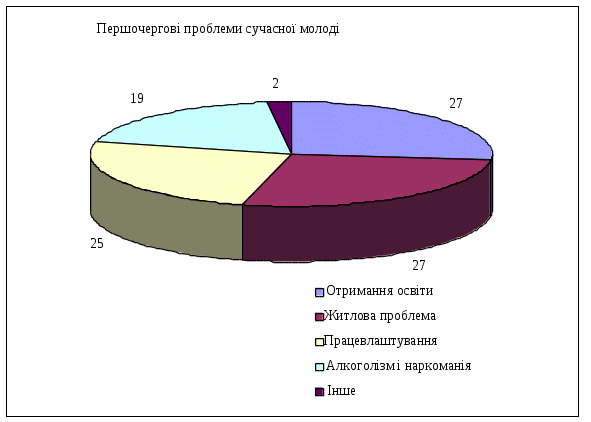 Діаграма 1. Першочергові проблеми молоді.Найточнішим індикатором актуальності тієї чи іншої проблеми для респондента є частота її обговорення, адже здебільшого люди обговорюють саме ті проблеми, які турбують їх понад усе. Частіше за інші в молодіжному середовищі обговорюються наступні проблеми: безробіття (у першій віковій групі – 49%, у другій віковій групі – 60%); зростання цін (у першій віковій групі – 44%, у другій віковій групі – 32%);низький рівень заробітної плати (у першій віковій групі – 36%, у другій віковій групі – 47%); загальне зниженння рівня життя (у першій віковій групі – 34%, у другій віковій групі39%);зростання злочинності (у першій віковій групі – 44%, у другій віковій групі – 32%); зубожінння населення (у першій віковій групі – 28%, у другій віковій групі – 34%) наркоманія (у першій віковій групі – 33%, у другій віковій групі – 21%); СНІД (у першій віковій групі – 30%, у другій віковій групі – 19%);загроза війни (у першій віковій групі – 22%, у другій віковій групі – 16%);рівень медичного обслуговування (у першій віковій групі – 13%, у другій віковій групі – 20%) (див. Діаграма 2).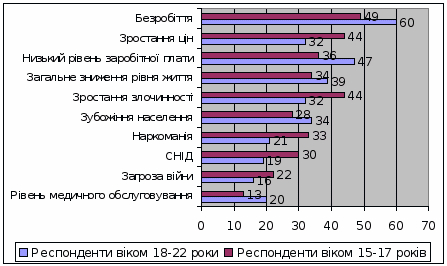 Діаграма 2. Розподіл відповідей на запитання: «Які з перелічених нижче проблем непокоять сьогодні Вас та Ваших друзів найбільше?» за віком, %.Отже, за результатами першого соціологічного дослідження можна можна зробити висновок, що до першочергових проблем сучасної молоді обидві вікові групи віднесли – отримання освіти та житлову проблему, сумарно оцінивши їх у 54% від 100% коефіцієнту. Друге місце в категорії «Першочергові проблеми молоді» посіла проблема працевлештування, респонденти оцінили її у 25%. Третє місце посіли проблеми алкоголізму та наркоманії – 19%. Останнє що турбує сучасну українську молодь віком 15-22 років – це проблеми, які стосуються моди, відпочинку, сімейні та сексуальні проблеми – 2% від 100% коефіцієнту (див. Діаграма 1).Результати другого дослідження відповідей на запитання: «Які з перелічених проблем непокоять сьогодні Вас та Ваших друзів найбільше?» дають можливість зробити висновок, що залежно від віку опитаних респондентів чітко простежується наступна закономірність:старших (віком 18-22 роки) респондентів частіше непокоять проблеми, пов’язані з економічними негараздами: зубожіння населення, безробіття, низький рівень заробітної плати;більш молодих (15-17 років) респондентів частіше непокоїть зростання злочинності, наркоманія, СНІД (див. Діаграма 2).2.2 Основні напрями державної молодіжної політики у сфері вирішення соціальних проблем молодіДержавну молодіжну політику в незалежній Україні було започатковано «Декларацією про загальні засади державної молодіжної політики в Україні» (1992 р.) та Законом України «Про сприяння соціальному становленню та розвитку молоді в Україні» (1993 р). Потім вона деталізувалася у наступних законах: «Про молодіжні та дитячі громадські організації» (1998 р.), «Про освіту», «Про зайнятість населення» (обидва – 1991 р.), «Про фізичну культуру і спорт» (1994 р.), «Про туризм» (1995 р.) тощо. Основні права та обов’язки молоді, як і інших громадян України, зафіксовані в Конституції України (Ст. 53).Основними завданнями державної молодіжної політики Україні є: –	створення гарантованих соціально-економічних, політичних та інших необхідних стартових умов для соціалізації молоді;–	реалізація проблем, запитів, інтересів молоді – не за рахунок інших соціальних груп; –	координація зусиль державних органів, партій, організацій, об’єднань, рухів, соціальних інститутів щодо забезпечення умов для розвитку та самореалізації молоді;–	соціальний захист груп молоді, неспроможних самостійно розв’язувати власні проблеми або хоча б полегшити своє життя [58, с 152]. В сучасних умовах українська молодь є однією з найвразливіших в економічному та найбезправніших у соціально-правовому відношенні спільнот. Вона живе в умовах підвищеної соціальної напруги та психологічного дискомфорту. Внаслідок цього в молодіжному середовищі поширюються: наркоманія, токсикоманія, алкоголізм, проституція та інші негативні явища.Більшість молодих людей стоїть перед складним життєвим вибором, до якого вони не підготовлені ні психологічно, ні організаційно. Тому мета молодіжної політики в цій галузі – зміцнення соціального статусу молоді в структурах суспільства, які оновлюються або кардинально змінюються, посилення правової, економічної та соціальної захищеності молодого покоління. Щодо політичного самовизначення, то відчуженню молодих людей від участі в управлінні властиві дві взаємопов’язані тенденції: 1. зростання пасивності та недовіри до офіційних органів держівного управління; 2. підвищення інтересу до незаформалізованих суто молодіжних угруповань та об’єднань [14, с 238]. Необхідно підтримати політичну визначеність молоді, сприяти розвитку молодіжних організацій, посилити їх конструктивну активність, консолідувати зусилля для зміцнення української держави, демократизації та гуманізації суспільства. При загальній стратегічній спрямованості соціальної політики на інтеграцію молоді в суспільство, сьогодні вкрай важливо сприяти і дезінтеграційним тенденціям в молодіжному середовищі, заради формування власне молодіжних соціально-політичних структур та їх подальшого включення у суспільні структури на новій, демократичній основі.Реалізація ринкових реформ потребує певних трансформацій не тільки суто економічної свідомості суспільства та окремих його індивідів, а й стереотипів економічної та політичної поведінки людей. Тому принципово важливими стають проблеми освіти, професійної підготовки, мотивації молоді до праці, підприємницької діяльності, політики тощо. Адже від цього залежить імідж України як демократичної держави.Усім країнам, що переживають період трансформації, властива жорстка конкуренція на ринку праці. Нелегко в таких умовах доводиться й молоді: без високої кваліфікації та досвіду трудової діяльності конкурувати з тими, хто їх має (а це переважно громадяни віком від 28 до 55 років), досить складно, а інколи й неможливо.Економічні негаразди останніх років суттєво вплинули на соціальне становище молоді та рівень її життя. Спостерігається нерівність у можливостях здобути загальну освіту, професійну підготовку, обрати місце праці. Причин багато: соціальні наслідки демографічних, організаційних, структурних диспропорцій в країні, які утворювалися історично і поглиблюються в умовах економічної кризи, зростання соціальної нерівності, що особливо позначається на молоді, брак сильної державної соціальної політики тощо. Наприклад, у сільських хлопців та дівчат, у порівнянні з міськими ровесниками, невисокі можливості одержати якісну освіту, престижно працевлаштуватися, змістовно проводити дозвілля. Все це спричиняє помітне зменшення питомої ваги молоді у складі сільського населення, її переміщення у міста. Для вирішення зазначеної проблеми необхідно вирівняти стартові позиції, тобто подолати дискримінацію окремих груп молодих людей. Для цього можна застосувати практику кредитування молоді та молодих сімей на сприятливих умовах, надати пільги для працевлаштування випускників навчальних закладів у перші два роки після їх закінчення, організувати (в тому числі й на селі) служби профорієнтації, перепідготовки та працевлаштування молоді, служби юридичної допомоги та консультування тощо.Молодь України, як і молодь інших країн, попри обмежені можливості вибору, все ж знаходить роботу, щоб утримувати себе та родину. Цікаво, що здебільшого, молоді люди обирають недержавний сектор, збільшується так звана «вторинна зайнятість». В Україні 50 % молодих людей працюють в кількох місцях. На жаль, поспішність негативно впливає на психіку (постійні стреси) та якість виконання обов’язків. Молодь все частіше обирає професії, які приносять швидкий та порівняно високий прибуток (комерція). Рейтинг професій у свідомості молоді змістився, порівняно з радянським періодом, на такі спеціальності, як менеджери, юристи, працівники страхової та банківської справи, податкової інспекції тощо [59, с 576].Активна роль молоді в процесі соціалізації зумовлена тим, що вона не лише копіює усталені взірці адаптивної поведінки та взаємодії, але й вносить в них новий зміст – залежно від умов життя, які швидко змінюються.В соціалізації молодого покоління, підготовці його до праці в умовах формування ринкових відносин, важливу роль має відігравати залучення до підприємницької діяльності. Аналізуючи практику ринкових трансформацій в таких країнах як Чехія, Польща, Угорщина, можна стверджувати, що успіх у подоланні кризових явищ в економіці значною мірою забезпечується саме за рахунок розвитку та розширення підприємництва. Якщо взяти Україну, то тут підприємництво й досі не орієнтується на виробництво. Воно здебільшого має комерційний характер, пов’язується з наданням торгово-посередницьких послуг. Молодь зобов’язана змінити сучасну політику підприємницької діяльності. Вона має для цього необхідні дані: вік, освіту, знання мов, схильність до ризику тощо.Аналізуючи соціальний стан молоді та проблеми професійного вибору, науковці (як, до речі, і роботодавці) вважають, що період молодості обтяжений такими специфічно віковими моментами, як довиробничий період. Цей період потребує набуття знань та оволодіння професією, для того, щоб подолати труднощі початкового етапу трудової діяльності (передусім – працевлаштування). У зв’язку з цим молоді громадяни потребують кваліфікованої психологічної підтримки, а також підтримки держави, з боку політичних партій, громадських фондів тощо [40, с 432].Формування життєвих планів молодої особистості залежить від багатьох обставин. Слід зазначити, що духовність є досить важливим чинником у цьому процесі. Вона безпосередньо пов’язана зі світоглядом, прагненнями, ідеалами, зумовлюючи життєвий вибір молодої людини.Проблема в тому, що нині в Україні храми будуються, але ніхто не прагне допомогти молоді знайти дорогу до храму моральності, чесної політики та практики державотворення. Але ж від спрямованості ціннісних орієнтирів сучасної молоді залежить формування зразків та норм суспільної поведінки, що визначатимуть характер соціального розвитку в найближчому майбутньому.В сучасних умовах процеси соціалізації молодої особистості об’єктивно ослаблені, що викликає тривогу, оскільки внаслідок цього зростає кількість проявів антигромадської поведінки, порушень правопорядку, законності, одним словом – девіантності.З цих причин для формування політики сучасного державотворення потрібно виробити й реалізувати Комплексну програму гуманітарного розвитку суспільства. В основу такої програми (на найближчий період) має бути покладено стратегію розвитку особистості як гідного громадянина української держави, позбавленого комплексу другорядності. Важливо розуміти, що специфіка соціалізації молоді не вичерпується національно-культурними особливостями, вона має складову, в якій є невідповідність між біологічним, соціальним та психічно-віковим розвитком. Так, в умовах нестабільності суспільства соціальний вік молодих людей починає випереджати фізіологічний. Психологи, соціологи, педагоги стверджують, що нині молодь «дорослішає» швидше, тобто інтеграція молодого покоління в структури суспільства та виконання ними тих соціально-політичних ролей, які розраховані на старший віковий період, відбувається раніше.Одним з найважливих напрямів діяльності центрів соціальних служб для молоді сьогодні є профілактика негативних явищ у молодіжному середовищі (наркоманії, алкоголізму, тютюнопаління, правопорушень, ВІЛ/СНІДу). Програми профілактики негативних явищ розраховані на проведення профілактичної роботи, передусім серед неповнолітньої молоді та їх батьків, на професійну допомогу, що надається педагогічним колективам навчальних закладів. Особлива увага приділяється:–	дітям та молоді, схильним до адиктивної поведінки;–	неповнолітнім, які перебувають на обліку в кримінальній поліції;–	неповнолітнім, які засуджені умовно, з відстрочкою виконання вироку;–	неповнолітнім, які звільнилися з місць позбавлення волі;–	безпритульним та бездоглядним дітям [23, с 48].Основними напрямами державної політики у сфері соціальної роботи з дітьми та молоддю є:визначення правових засад соціальної роботи з дітьми та молоддю;розробка та реалізація державних, галузевих, регіональних програм соціального становлення і соціальної підтримки дітей та молоді;створення сприятливих умов для гармонійного розвитку дітей та молоді, задоволення потреб у добровільному виборі виду діяльності, не забороненому законодавством, активної участі у творчій, культурній, спортивній та оздоровчій діяльності;консультування та надання соціальних послуг, соціально-медичної, психолого-педагогічної, правової, інформаційної та інших видів соціальної допомоги;здійснення соціального менеджменту щодо організації діяльності органів виконавчої влади, громадських організацій, спрямованої на подолання соціальних проблем;здійснення соціально-профілактичної роботи щодо запобігання негативних явищ та подолання їх наслідків;розробка та здійснення комплексу реабілітаційних заходів щодо відновлення соціальних функцій, психологічного та фізичного стану дітей та молоді, які зазнали жорстокості, насильства, потрапили в екстремальні ситуації;сприяння дитячим та молодіжним організаціям, іншим об’єднанням громадян, фізичним особам у реалізації ними власних соціально значущих ініціатив та проектів;забезпечення дотримання соціальних стандартів та нормативів умов життєдіяльності, морального, психологічного, фізичного стану дітей та молоді;здійснення кадрового, науково-методичного, фінансового, матеріально-технічного, інформаційного та інших видів забезпечення діяльності соціальної роботи з молоддю;сприяння розвитку та підтримка волонтерського руху;встановлення та зміцнення зв’язків із соціальними службами для молоді за кордоном, інтеграція в міжнародну систему соціальної роботи з молоддю;здійснення комплексу медико-соціальних та реабілітаційних заходів щодо адаптації в суспільстві дітей з вадами фізичного та розумового розвитку.Основним змістом системи соціально-профілактичної роботи є:соціально-педагогічна профілактика;соціально-психологічна допомога;соціальна адаптація та реабілітація [61, с 216]Соціально-педагогічний характер діяльності центрів CССДМ активно реалізується шляхом накопичення і удосконалення форм та методів первинної профілактики. У профілактичній роботі, за інформаційно-аналітичними та статистичними звітами центрів СССДМ, працівники центрів віддають перевагу масовим формам роботи. Практично кожний четвертий масовий захід (акції, фестивалі, конкурси), організований центрами СССДМ та був присвячений питанням профілактики негативних явищ саме у молодіжному середовищі.У діяльності центрів СССДМ широко поширені такі масові форми роботи, як акції «Молодь – за здоровий спосіб життя», різноманітні конкурси, вистави, просвітницька робота, яка включає лекторії, розробку та розповсюдження інформаційно-рекламних листівок профілактичного спрямування, виступи на радіо, в телепередачах з формування знань та навичок здорового способу життя, розрахованих на широкий загал дітей та молоді.Однією з найпоширеніших і, на думку центрів СССДМ, ефективних форм профілактичної роботи, яку досить часто застосовують у практиці, є тренінгова робота, яка забезпечується новітніми технологіями та прийомами, проводиться мобільними консультативними пунктами соціальної роботи в сільській та гірській місцевостях до яких і залучаються спеціально підготовлені волонтери.Варто звернути увагу, що для профілактичної роботи фахівці центрів соціальних служб для молоді широко використовують масові профілактичні акції, які організовують під час Всесвітніх днів без тютюну, боротьби з наркотиками, боротьби зі СНІДом. До проведення масових профілактичних акцій центри СССДМ активно залучають різноманітні творчі колективи, котрі підсилюють інформаційні фактори емоційними. Одночасно фахівці та волонтери організовують роздачу пам'яток, буклетів, листівок профілактичного змісту, засобів контрацепції; проводять експрес-опитування, вікторини, конкурси малюнків, плакатів, спортивні змагання тощо. Нерідко практикуються індивідуальні консультації спеціалістами різного профілю.Однією з форм соціально-психологічної допомоги підліткам та молоді з груп ризику є залучення їх до роботи клубів. З метою активізації цієї роботи у системі центрів СССДМ створюється мережа різного типу молодіжних клубів та об'єднань, завданням яких є вироблення у молодих учасників клубу навичок психологічної стійкості, здорового способу життя [42, с 131].Одним з найважливіших наслідків розбудови громадянського суспільства в Україні став активний розвиток відносно нового для країни соціального явища – волонтерського руху.Будучи закоріненим у традиції безкорисливої допомоги нужденним, історично притаманній українській національній культурі, і взявши на озброєння досвід ряду передових у цій сфері західних країн, вітчизняний волонтерський рух з кожним роком набуває все більшої потужності, об'єднує все більше громадян та залучає значні людські ресурси, які потребують чіткого законодавчого регулювання.Держава своєчасно реагує на цю потребу часу, про що переконливо свідчить визначення у законодавчому полі основ державної політики щодо волонтерства, введення до законодавства основних термінів і понять стосовно цього соціального явища, визначення суб'єктів державного управління та громадського самоврядування, відповідальних за розвиток волонтерського руху.Так, на цей час законодавчо визначено термін «волонтерський рух», задекларовано, що:підтримка та сприяння розвитку волонтерського руху є одним з основних напрямів державної політики у сфері соціальної роботи з дітьми та молоддю; організовано проведення в Україні у 2015 році Міжнародного року волонтерів, у межах якого розроблено низку заходів щодо сприяння розвитку в Україні волонтерського руху ; утворена Кабінетом Міністрів України Координаційна рада з питань розвитку та підтримки волонтерського руху;легітимізоване право волонтерів на їх залучення до надання соціальних послуг відповідно до положення, затвердженого Кабінетом Міністрів України, яке регулює цю діяльність, передбачено право суб'єктів, які надають соціальні послуги, залучати волонтерів на договірних засадах для виконання цієї роботи; основними напрямами виконання Загальнодержавної програми підтримки молоді на 2015-2019 роки передбачено підтримку трудових та волонтерських загонів молодіжних громадських організацій, діяльність яких спрямована на реставрацію та відновлення об'єктів культурної спадщини, меморіальних комплексів, пам'ятників військової та трудової слави, допомогу соціально незахищеним верствам населення; передбачено сприяння розвитку волонтерського молодіжного громадського руху; визначено термін «волонтерська діяльність у сфері надання соціальних послуг», її засади, суб'єкти, які ведуть цю діяльність, напрями й шляхи її проведення, соціальні послуги, до надання яких соціальною службою можуть залучатися волонтери, порядок і механізм співпраці волонтерів (волонтерських організацій, об'єднань) із соціальною службою, координатори волонтерської діяльності у сфері соціальних послуг: Міністерство праці та соціальної політики України, Міністерство України у справах сім'ї, дітей та молоді [37, с 152].Зазначені нормативно-правові акти України створили передумови для поширення волонтерського руху в Україні, його становлення та організаційного оформлення.Але на даний час кількісне збільшення та якісне поглиблення й урізноманітнення практики волонтерської діяльності, залучення дедалі більшого числа державних і громадських організацій та установ, окремих громадян до цієї роботи висуває нові питання, поки що недостатньо врегульовані чинним законодавством.Передусім це стосується розширення сфери діяльності, щодо якої законодавчо визначені основні положення волонтерства в Україні (терміни, суб'єкти, об'єкти, засади, принципи, напрями, завдання, права та обов'язки, організація, порядок, види і форми, механізми реалізації, співробітництво, фінансування, відповідальність тощо). На цей час такі положення найбільше розроблені щодо волонтерства у сфері надання соціальних послуг, де об'єктом є люди – отримувачі цих послуг. Проте певною мірою поза межами законодавчого регулювання опинилася сфера волонтерства щодо об'єктів природного та соціального середовища, тобто сфери діяльності, які безпосередньо не стосуються надання соціальних послуг людям (наприклад, збереження і відновлення екологічних умов довкілля, культурної спадщини, патріотичне виховання населення тощо).Розроблені основні законодавчі положення щодо вікових категорій дітей та молоді, а що стосується інших вікових категорій населення (в тому числі пенсіонерів, ветеранів тощо) врегульовано ще недостатньо.Проблема надання соціальних послуг населенню волонтерами також потребує певного вдосконалення. Зокрема це стосується механізмів заохочення волонтерів та організацій, які користуються їхніми послугами, до:активнішої співпраці; чіткішого визначення взаємостосунків та взаємозобов'язань у трикутнику волонтер – організація – отримувач допомоги (клієнт соціальної роботи), у тому числі соціальних гарантій кожній із сторін у разі заподіяння шкоди; порядку і механізму відшкодування витрат волонтерів під час виконання ними волонтерських обов'язків;узгодження відповідних положень з чинним податковим, трудовим, цивільним і кримінальним законодавством тощо.Важливим також є врегулювання ряду питань щодо легітимізації фізичної особи у статусі волонтера, прав та обов'язків, що з цього випливають у залежності від сфери волонтерства (надання соціальних послуг людям або волонтерство щодо об'єктів природного і соціального середовища). Мається на увазі регулювання доцільності та порядку оформлення волонтерства адміністративними документами організацій, потреби надання посвідчення волонтера, укладання договорів, доцільності, обсягу та порядку атестування, ліцензування, інших форм реалізації кваліфікаційних вимог до волонтерів. Наприклад, чинні норми дають можливість висувати до волонтерів кваліфікаційні вимоги на рівні соціальних працівників та інших фахівців, які надають соціальні послуги, і це іноді може гальмувати подальший розвиток волонтерства.Потребують регулювання питання моніторингу та оцінки ефективності волонтерства, контролю роботи волонтерів та організацій, які користуються їхніми послугами, об'єднання окремих осередків волонтерського руху на національному рівні, обміну досвідом, навчання й підвищення кваліфікації, створення навчально-методичних матеріалів, організаційного, фінансового та інформаційного забезпечення подальшого розвитку волонтерського руху, посилення політичної підтримки цього процесу на місцевому рівні [9, с 288].Вищезазначені та ряд інших чинників зумовили схвалення учасниками парламентських слухань рекомендації Кабінету Міністрів України протягом 2019 р. розробити проект Закону України про волонтерський рух.Відсутність єдиного правового акта щодо волонтерства на рівні закону, який системно врегулював би всі сторони цього явища, включення окремих положень стосовно волонтерського руху до інших законодавчих документів, хоча й споріднених сфер діяльності і, відповідно, недостатні охоплення ними кола наявних проблем зумовлює суттєві труднощі подальшого розвитку, з поміж яких доцільно виокремити, у першу чергу наступні:брак законодавчо задекларованих ідеологічних засад ставлення держави щодо феномену волонтерства (ними могли б бути: визнання волонтерства суспільно-значущим фактором розбудови громадянського суспільства, важливим компонентом розвитку демократії, соціальної єдності різних верств, груп і прошарків населення; визнання необхідності покладання обов'язків щодо постійного сприяння розвитку волонтерського руху на органи виконавчої влади та місцевого самоврядування усіх рівнів тощо);нестача системи заходів загальнодержавного, регіонального місцевого рівнів щодо пропаганди волонтерства серед населення (наприклад, на кшталт проведення щорічного «Дня волонтера» на рівні державного свята, як це прийнято у деяких країнах), недостатнє висвітлення у засобах масової інформації цього соціального явища;звужене розуміння з боку значної кількості державних службовців феномену волонтеретва як незначного ресурсу, який може бути використаний лише у сфері надання соціальних послуг, а також необов'язковість підтримки волонтерства з боку місцевих органів виконавчої влади та місцевого самоврядування;неповна визначеність суб'єктів, відповідальних у державі за управління, координування, забезпечення політичних, організаційних, фінансових, матеріально-технічних, науково-методичних, інформаційних та інших умов подальшого розвитку волонтерського руху;відсутність, як правило, передбачених видатків на розвиток волонтерського руху в бюджетах різних рівнів;обмеженість законодавчого визначення основних термінів і положень волонтерського руху в Україні, прийнятне, передусім, для сфери надання соціальних послуг, особливо стосовно дітей та молоді (що веде до неповного використання потенціалу волонтерства як силами ветеранів на користь молодого покоління, так і в зворотньому напрямі – силами молоді на підтримку пенсіонерів, літніх людей, що не сприяє реалізації потенціалу волонтерства в інших сферах громадської діяльності);недостатня визначеність механізмів заохочення волонтерів і організацій, які користуються їхніми послугами, до більш активної роботи, порядку відшкодування втрат під чає виконання волонтерами своїх обов'язків, недостатня узгодженість доцільних витрат з чинними нормативно-правовими актами України [33, с 36];неповна юридична урегульованість взаємостосунків між волонтерами – фізичними особами, організаціями, що використовують їхню працю, та отримувачами допомоги, якщо йдеться про надання соціальних послуг людям; або об'єктами природного та соціального середовища, якщо йдеться про волонтерство щодо них (це зумовлює нестачу соціальних гарантій кожному суб'єктові волонтерської діяльності в разі заподіяння шкоди або виникнення непередбачених обставин);частково недостатнє, а частково невиправдано суворе регулювання окремих питань легітимізації статусу волонтера в різних сферах волонтерства (оформлення роботи, кваліфікаційні вимоги тощо);неповна визначеність обов'язків суб'єктів волонтерської діяльності щодо питань контролю, моніторингу й оцінки ефективності роботи;нестача підготовлених кадрів, навчально-методичних матеріалів для навчання й підвищення кваліфікації волонтерів та організаторів волонтерського руху;труднощі розбудови системи постійного обміну досвідом волонтерства на регіональному і національному рівні, об'єднання місцевих осередків волонтерів та організацій, які користуються їхніми послугами, у всеукраїнський волонтерський рух [63, с 384].Альтернативою розробці єдиного законодавчого документа, спеціально призначеного для комплексного регулювання проблем волонтерства, може бути внесення змін і доповнень до існуючих нормативно-правових актів України, в першу чергу, до Законів України від 21.06.2018 р. №2558-111 "Про соціальну роботу з дітьми та молоддю" [21] та від 19.06.2018 p. №966-IV "Про соціальні послуги" [20].У такому разі найбільше змін і доповнень потребуватимуть статті цих законів, які регулюють питання визначення основних термінів і положень волонтерства, з метою охоплення сфери волонтерської діяльності щодо об'єктів природного та соціального середовища, тобто розширення правового поля застосування цих положень поза межами сфери надання соціальних послуг.Але проблема розмежування і уточнення основних правових положень двох сфер волонтерства (щодо надання соціальних послуг населенню та об'єктів природного і соціального середовища) не буде повноцінно вирішена лише таким шляхом. Законодавче визначення основних термінів, критеріїв, суб'єктів, об'єктів, засад, принципів, напрямів, завдань, прав та обов'язків, професійних вимог, організації роботи, порядку, видів, форм і механізмів її реалізації, умов співробітництва, джерел фінансування, відповідальності тощо стосовно волонтерства, яке охоплюватиме сферу об'єктів природного і соціального середовища, очевидно, вимагатиме розробки окремого законодавчого акта на рівні положення про волонтерську діяльність у сферах, які не стосуються безпосередньо надання соціальних послуг населенню.Крім того, потрібно внести ряд змін і доповнень до Положення про волонтерську діяльність у сфері надання соціальних послуг, затвердженого постановою Кабінету Міністрів України від 10.12.2018 р. №1895 [44], стосовно кола вище перелічених питань.Найбільш помітним недоліком при цьому виявляється те, що шляхом змін і доповнень до трьох зазначених актів не можна ліквідувати важливі прогалини у законодавстві щодо волонтерства. Це пояснюється тим, що вищезазначені два закони присвячені не волонтерству, а соціальній роботі з дітьми та молоддю, а також соціальним послугам. Отже, в них немає розділів і статей, де було б визначено ідеологію держави щодо феномену волонтерства, систему заходів щодо його пропаганди, відповідальні органи виконавчої влади, їх завдання щодо розвитку волонтерського руху тощо. Єдиний документ, який стосується суто волонтерства, має статус положення, а не закону, отже, він не може бути використаний як базовий для доповнень принциповими положеннями соціально-політичного характеру.2.3 Громадські  об'єднання як інструмент реалізації молодіжної соціальної політикиУкраїна переживає процес соціальної трансформації, прагнучи позбавитися від пережитків тоталітаризму та стати демократичною правовою державою. Вчені, які відстежують зміни в громадському устрої, фіксують появу деяких рис громадянського суспільства.Змінюється суспільство, змінюється і роль людини в ньому. Якщо раніше людину спонукали до ролі добросовісного виконавця, зараз людина – активний перетворювач соціального простору. Особова активність – одна з базових характеристик людини сучасного громадянського суспільства. Така зміна підвищує відповідальність людини. Вона наповнює поняття «громадянин» новим етико-моральним сенсом. Так, відомий соціолог В.Т. Лісовський пише: «Громадянин – член політичного співтовариства, який має права та обов'язки, пов'язані з його членством у ньому». Це трактування відбиває двосторонній зв'язок між особою та суспільством. Проте реального усвідомлення цього взаємозв'язку (на нашу думку) у більшості українців немає, остільки оскільки історія Радянського Союзу припускала формальний односторонній зв'язок – підпорядкування від держави до людини. Громадянин був васалом держави і з вдячністю виконував свій «борг» по відношенню до держави, яка дарувала йому певні права. Так було до відомих перебудовних подій, коли образ держави-патрона був дискредитований. Нерівна взаємодія була перервана. Порушилася цілісність «особа – суспільство – держава». Люди роз'єдналися та ізолювалися від держави. На плечах сучасних молодих українців лежить важлива місія відновлення зв'язків суспільства та держави і, більше того, завдання зробити ці зв'язки  зворотними: від людини – до суспільства, а через нього – до держави. Мине ще багато часу, доки кожен українець зрозуміє, що оголошена демократія як зв'язок між окремою людиною, суспільством та державою буде дієвою тільки тоді, коли кожен усвідомить, що він може впливати на діяльність держави, суспільства, що він господар своєї долі. Людина, яка досягла такого усвідомлення, і є «новий» громадянин. Сукупність таких громадян складають громадянське суспільство [29, с 432].Б.І. Коваль пише, що громадянське суспільство є «вища форма солідарності людей у сучасному світі». Солідарність – це активне співчуття, такий стан, коли громадянин не може виконати свою життєву програму без сприяння, співпереживання, допомоги інших[5, с 200].Перші роки перебудови змусили людину замкнутися, піти в себе, або у кращому випадку реалізувати себе у рамках сім'ї, кола друзів. Активна позиція людини в громадянському суспільстві виводить людину на громадський рівень взаємодії. Адже демократія в найпримітивнішому визначенні – це влада народу, а народ – це співтовариство, що усвідомлює єдність, спільність, солідарність. І марно сподіватися на здійснення демократії раніше, ніж проявиться почуття солідарності.Солідарність примушує людей об'єднуватися. Мораль дитячої казки «Теремок» – «Разом краще» – припустима, напевно, для кожного. Керуючись цим принципом, люди об'єднуються у рамках громадських організацій, асоціацій, рухів, які помножують значущість кожної людини, дають змогу відчути себе вільним, повноправним суб'єктом демократичного управління, тобто отримати можливість бути почутим державою. Демократія – це діалог держави з громадянським суспільством, де чутний голос кожного.Американський політолог Д. Патрік відмічає: «Більшість теоретиків демократії вважають, що мережа асоціацій та організацій складає основу громадянського суспільства». Інший американський вчений Р. Патнем наполягає: «Люди, зацікавлені в демократії (її консолідації та ефективності), повинні в першу чергу сприяти формуванню громадянського суспільства». Довгострокові дослідження, проведені Патнемом в Італії, підтвердили, що життєздатна мережа місцевих добровільних організацій створює соціальний капітал – цивільні цінності, навички та знання, капітал, необхідний для консолідації демократії. Висновок Р. Патнема такий: «Громадяни, які придбали соціальний капітал за рахунок участі в організаціях громадянського суспільства, надалі можуть використати його для зміцнення демократичних принципів в управлінні державою» [6, с 156].Питання функціонування дитячих та молодіжних громадських організацій у наш час є дуже актуальними. На тлі гострих проблем бюджетного фінансування соціальних програм, кризи інституту сім'ї, несприятливих демографічних процесів, молодіжний рух представлений дієвим каналом рішення або хоча б розрядки особливої напруженості деяких питань, пов'язаних з успішною соціалізацією підростаючого покоління.У ряді багатьох завдань, які можуть знайти своє рішення через активне функціонування молодіжних громадських формувань, на першому місці стоять проблеми громадського та патріотичного виховання молодого покоління українців. Справжнє становлення громадянського суспільства в нашій країні можливе лише за умови прищеплення його традицій в молодіжному середовищі, тому організований молодіжний рух – найперша умова зміцнення та розвитку демократії в державі [64, с 261].Надії на те, що молодіжні громадські об'єднання можуть грати позитивну роль у виховному процесі та заповнювати недостачу уваги до дітей з боку старшого покоління, в якійсь мірі небезпідставні. Досвід радянського минулого підтверджує обґрунтованість подібних надій, маючи на увазі активну діяльність Всесоюзної піонерської організації та комсомолу. Проте та ж історія піонерії та комсомолу говорить і про істотні недоліки, що були в діяльності цих організацій. В нових історичних умовах просте відтворення організаційних структур та форм роботи молодіжних громадських об'єднань неможливе і недоцільне, але їх переосмислення та переоцінка потрібні.Сучасний молодіжний рух в Україні має досить суперечливий характер. У ньому беруть участь об'єднання, які відрізняються спрямованістю своєї діяльності, за віковим та чисельним складом. За даними Міністерства освіти і науки України «На сьогоднішній день в Україні діють більше 427 тис. молодіжних та дитячих громадських об'єднань різної територіальної сфери діяльності».Через відсутність офіційної статистики неможливо достовірно оцінити загальну чисельність учасників молодіжного руху. В громадських організаціях майже не ведеться облік його членів. Часто «обліковий» склад не відповідає дійсному. Соціологи Тернополя характерною рисою сучасного молодіжного руху вважають наявність великого числа організацій, існуючих формально або тільки «на папері». За даними їх соціологічних досліджень, не більше 10 опитаних підтвердили своє членство в будь-якій молодіжній організації, при цьому під виглядом організації розумілася неформальна «тусовка». Отже, важливою на сьогодні проблемою є зайнятість молоді та її самореалізація. Молодіжні громадські об'єднання дозволяють не лише самореалізуватися, але й набути великого досвіду для майбутньої не лише політичної, а й професійної діяльності. Оскільки проблемами молодіжних громадських об'єднань займалося досить вузьке коло вчених, про що свідчить мала кількість монографій, потрібне більш детальне вивчення цієї області для організації кращої самодіяльності та самоорганізації молоді.На основі існуючих визначень таких понять, як молодь, громадське об'єднання, організація, можна сформулювати визначення Молодіжного громадського об'єднання. Молодіжне громадське об'єднання – це об'єднання молоді (людей у віці від 14 до 30 років), що спільно реалізовує інтереси, програми або цілі на основі певних норм та правил. Один з компонентів соціальної структури суспільства – ініціативне, саморобне, самокероване об'єднання молоді, єдина воля яких спрямована на спільне рішення загальних проблем, захист загальних інтересів інших людей та груп. Взаємодія визначається формальними правилами і регламентованими нормами поведінки [50, с 189].Виховна функція молодіжних та дитячих громадських об'єднань ґрунтується на задоволенні та реалізації потреб і інтересів молодої людини, формуванні молодого покоління як соціально-творчої сили.Особливість реалізації виховних функцій молодіжних організацій полягає у винятковій значущості самодіяльності та творчості дітей, підлітків, молодих людей. Вони самі формують нормативи загальної діяльності, включаючи її стимулювання та організацію.Припинення діяльності комсомолу привело до утворення великої кількості організацій, що не може не тішити. На жаль, до загальної характеристики стану сучасного дитячого та молодіжного руху відноситься послаблення ідейного виховання впливу на молодь. Їх програмні документи свідчать про неувагу до ідейних основ своєї діяльності, до встановлення в молодіжному середовищі сповідуваних принципів та ідеалів. Як правило, відсутня постановка політичних цілей, молоді люди не можуть співвіднести себе з організацією в цій найважливішій сфері життя сучасного нам українського суспільства.Щоб скоротити терміни адаптації в суспільстві, що перетворюється, людині потрібно пройти цивільну соціалізацію – засвоїти систему норм і цінностей, які дозволили б йому функціонувати в якості повноправного та відповідального члена суспільства. Підсумком соціалізації повинна стати масова поява «нових» громадян. При цьому найважливішою рисою соціалізації має бути орієнтація на формування «соціального капіталу» у вигляді почуття громадської солідарності, зацікавленості в міжособовій взаємодії.Проте, солідарність не природжена, а набута якість особи. Вона важлива як усвідомлене, пережите почуття, а її усвідомлення приходить лише під час практичної діяльності. Солідарність можна охарактеризувати як навичку. У цьому контексті особливу значущість у справі формування активного представника громадянського суспільства набувають дитячі та молодіжні організації. Саме вони покликані викликати соціальний інтерес – базу для появи солідарності. Ці організації можна вважати інститутами цивільної соціалізації. Незважаючи на відмінність форм діяльності цих організацій, їх кінцева мета – сформувати громадянина, перетворити людину-індивідуаліста в автономну, але громадську особу [36, с 154].До однієї з проблем теорії дитячого руху можна віднести проблему співвідношення індивідуального і соціального в мотивації та організації діяльності добровільних громадських об'єднань. Індивідуальний початок тісно пов'язаний з внутрішніми установками, потребами, якостями особи, рівнем здібностей, сформованістю Я-концепції. Громадське об'єднання дітей та підлітків зі стійкими індивідуальними характеристиками стає полем задоволення їх особового зростання, саморозвитку та самоактуалізації. Діти, підлітки з індивідуальною спрямованістю визнають корисність участі в громадському об'єднанні тільки тоді, коли вони задоволені власними досягненнями. Найяскравіше такі установки проявляються у підлітків-лідерів. Громадську роботу вони розглядають як стартовий майданчик подальшої кар'єри і головну увагу приділяють розвитку лідерського менеджменту. Метою лідерства для них є командне досягнення, конкретний результат діяльності. Потреба командної, колективної діяльності, орієнтованої на досягнення результату, – це те, що потім людина повинна пронести крізь усе життя. Наявність команди викликає сплеск відповідальності, а відповідальність є однією з основних рис «нового» громадянина.Поза сумнівом, особистий інтерес є неабияким мотивом громадської діяльності, він повинен заохочуватися та усебічно підтримуватися. Індивідуальні та командні досягнення також представляють громадську цінність і є метою педагогічного керівництва дитячих об'єднань.В той же час в діяльності громадських об'єднань важлива й інша складова особи – соціальна. Це соціальна компетентність (сформовані навички соціальної поведінки), рівень соціального інтелекту, соціальна творчість, соціальні установки [54, с 536]. Лідерські цілі спрямовані на успішність взаємодії, результатом стають стосунки як усередині організовуваного лідером колективу, так і стосунки з навколишніми людьми та явищами.Виховне значення розвитку такого роду лідерства має ширший діапазон, оскільки орієнтує особу не лише на успіх і технологічність організаторських навичок, але і на загальнолюдські цінності, цінності взаємодії з іншими людьми [60, с 88].Зупинимося детальніше на аналізі можливостей розвитку в дитячих та підліткових громадських об'єднаннях саме соціальних властивостей особи, зокрема, такого значимого показника, як соціальний інтерес.Соціальний інтерес – це здатність цікавитися іншими. Це рушійна сила при встановленні партнерських стосунків, дуже важливих, особливо коли йдеться про громадянське суспільство. Для дитячого та підліткового віку соціальний інтерес є одним з центральних соціальних новоутворень особи. Поза сумнівом, розвиток соціального інтересу може здійснюватися у будь-якій соціальній групі, але в громадському об'єднанні на цьому концентрується увага, і частенько він стає основоположним для діяльності груп громадських добровольців-діячів. Громадське визнання соціально корисної діяльності також піднімає в очах підлітка значення такої якості особи, як соціальний інтерес.У західній науковій літературі теорії соціального інтересу значне місце приділено в роботах А. Адлера. Він розглядає соціальний інтерес як процес, що формує здатність «бачити очима іншого, чути вухами іншого, відчувати серцем іншого». Соціальний інтерес, на думку А. Адлера, може бути спрямований на наступні об'єкти:1. субсоціальні – неживі предмети, ситуації або види діяльності: природа, наука, мистецтво; людина виявляє до них інтерес, ніяк не пов'язаний з його власним «Я», – це інтерес безкорисливий і неповторний, незалежний від «Я». Це база для майбутнього цінного внеску людини у розвиток усього людства;2. соціальні – усе живе; соціальний інтерес тут проявляється як здатність цінувати життя та приймати точку зору іншої людини;3. супросоціальні – всесвіт, весь світ в цілому; інтерес до них припускає вихід за межі самого себе та єдність з усією повнотою світу.Як видно з визначень, громадське об'єднання, на відміну від будь-якої іншої соціальної одиниці, створює найбільш сприятливі умови розвитку соціального інтересу на всіх трьох рівнях, оскільки природно сполучає предметну діяльність, стосунки і загальнолюдські цінності. Соціальна спрямованість діяльності членів громадських об'єднань розвиває вміння ладнати з іншими людьми, розуміти їх потреби та проблеми, співчувати їм, що згодом робить солідарність сформованою освітою в ціннісно-мотиваційній структурі особи. Рефлексія суспільно корисної діяльності учасників дитячих об'єднань підкреслює цінність цих якостей особи в очах суспільства та однолітків.Для того, щоб визначити рівень розвитку соціального інтересу, А. Адлер запропонував ряд критеріїв, що проявляються в почуттях, думках і поведінці (емоційної, інтелектуальної та професійної сферах особи). Серед таких почуттів вчений називає:–	приналежність (відчуття, що ти член команди або групи);–	відчуття легкості та комфорту при взаємодії з іншими людьми;–	відчуття, що тебе щось об'єднує з іншими людьми і ти багато в чому схожий на них;–	віру в інших – почуття, що в кожній людині є щось гарне.Принципово важливим для дитячого та підліткового віку є таке почуття, як мужність бути недосконалим – відчуття того, що робити помилки – це природно, і що не потрібно бути завжди «першим» і «кращим». Це згодом ліквідує нездорову, нечесну громадську конкуренцію і знижує рівень криміногенності в суспільстві. Крім того, соціальний інтерес проявляється у відчутті себе людиною – володінні почуттям, що ти є частиною всього людства. І, нарешті, соціальний інтерес проявляється в оптимізмі – відчутті, що світ можна зробити кращим місцем для життя.Високий рівень соціального інтересу, як стверджує А. Адлер, виражається в наступних думках:1. «Я – людина і мої громадські права та обов'язки дорівнюють правам і обов'язкам інших людей»;2. «Можна досягти моїх особистих цілей так, щоб це співпадало з громадським благом»;3. «Процвітання і виживання суспільства залежить від рішучості та здатності його членів навчитися гармонійно співіснувати один з одним»;4. «Я переконаний, що по відношенню до інших людей потрібно поводитися так, як мені хотілося б, щоб вони поводилися по відношенню до мене»;5. «Загальною оцінкою моєї особи буде та міра, в якій я сприяв благополуччю суспільства» [2, с 15].Наявність у свідомості вказаних думок демонструє сформованість цивільної самосвідомості, вказує на високий рівень патріотизму, якого так потребує українське суспільство.У поведінці особи зі стійким соціальним інтересом можна спостерігати високий рівень готовності використати свої можливості, знання або здібності для надання підтримки іншим людям, готовність поділитися тим, що тобі належить. Соціальний інтерес стимулює приєднання до групової діяльності, готовність брати участь у ній, готовність визнавати чужі права, йти на поступки для досягнення взаємоприйнятних рішень. Для особи з розвиненим соціальним інтересом характерним є вміння показати іншим, що ти розумієш і цінуєш їх думки та почуття; вона здатна надихати, мотивувати інших людей, проявляє прагнення працювати разом заради досягнення спільної мети або загальної користі. Адже це теж навичка – побачити загалом приватне і зробити частку загальною.На основі цих показників були розроблені ряд методик, що виявляють соціальний інтерес як властивість особи. Дослідницькі дані дозволили зробити висновок, що високий рівень соціального інтересу свідчить про гармонійність соціалізації та індивідуалізації особи, про природну інтеграцію молодої людини в суспільство.Подальший розвиток теорія соціального інтересу отримала в роботах Т. Шебутані, Е. Еріксона, К. Роджерса, Дж. Роттера та ін. Вони дійшли висновку, що цілеспрямований процес становлення просоціально орієнтованої особи з позитивною шкалою цінностей призводить до ранньої соціальної зрілості. Були запропоновані різні технології формування соціального інтересу, у тому числі і в дитячих співтовариствах. Центральне місце проблема соціального інтересу займає в дослідженнях волонтерського руху.У вітчизняній педагогічній науці вивчення соціальних якостей особи тісно пов'язане з дослідженням громадської активності та колективного виховання (Н.К. Крупська, А.С. Макаренко, В.А. Сухомлинський). Не виділяючи соціальний інтерес як одиницю наукового аналізу, вчені розкривають зміст цього явища через вивчення соціальних потреб, соціальних цінностей, соціальних ролей. Особовий аспект проблеми розглядається через цінності, вчинки та почуття дітей та підлітків. У теорії дитячого руху особливо актуальними були проблеми емоційних орієнтирів активної позиції особи (К.Д. Радіна), обліку вікових особливостей становлення громадської активності (Л.І. Божович), розвитку громадської позиції особи (Т.Є. Конникова).Практика діяльності молодіжних громадських об'єднань також доводила значущість формування особових соціальних якостей. Блискучим прикладом цього слугують тимурівський та комунарський рухи (І.П. Іванов).Останнім часом подібних досліджень стає менше, хоча гострота проблеми не знижується. Соціальні аспекти діяльності молодіжних громадських об'єднань, соціальні прояви їх членів витісняються вивченням способів особового зростання та особового успіху підлітка (М.І. Рожков, А.В. Волохов) [55, с 119]. Таким чином, позитивному входженню зростаючих громадян України в суперечливе сучасне суспільство багато в чому сприяє діяльність молодіжних громадських об'єднань, що надає право вибору середовища спілкування, сфери дій, а також прав на шанобливе та справедливе ставлення з боку дорослих.Останнім часом становище молодіжних громадських об'єднань в Україні різко змінилося. Відповідно до Закону України від 26.11.2015 р. № 835-VIII «Про державну підтримку молодіжних та дитячих громадських об'єднань» [19], Міністерство освіти і науки України веде реєстр молодіжних та дитячих громадських об'єднань.Наказом Міністра освіти і науки України від 08.06.2016 р. № 2334-V [35], створена Координаційна рада з питань взаємодії з молодіжними та дитячими громадськими об'єднаннями при Міністерстві освіти і науки України. Координаційна рада є консультативно-дорадчим органом, створеним з метою розробки пропозицій з питань, що стосуються участі громадських об'єднань у вирішенні проблем молоді.На державному та регіональному рівнях органи виконавчої влади та дитячі громадські об'єднання приймають спільні плани діяльності, програми заходів за різними напрямами виховання і освіти. Регіональні, місцеві громадські об'єднання отримують фінансову підтримку із обласних та муніципальних бюджетів. Ця підтримка виражається у наданні субсидій громадським об'єднанням, а також у частковому фінансуванні програм та проектів на конкурсній основі.Пропозиції щодо вирішення  соціальних проблем молоді в УкраїніЗ метою поліпшення діяльності Молодіжної політики України та подальшого вирішення соціальних проблем молоді надано наступні пропозиції:1. Державним органам влади розвивати наукове ставлення до соціальних проблем молоді для напрацювання науково-обґрунтованих рішень, проводити моніторинг змін тенденцій розвитку молодіжного середовища, систематичні соціологічні заміри потреб молоді для своєчасної реакції на соціальні, психолого-педагогічні виклики сьогодення.2. Через систему освіти зберігати та розвивати усталені традиції, духовні здобутки соціальних програм, убезпечити від негативних явищ світового культурно-інтеграційного процесу, що спричинили зміни світогляду, ціннісних орієнтацій, соціального самопочуття молоді.3. Міністерству України у справах сім’ї, молоді та спорту для вирішення цінністних та соціально-психологічних проблем необхідно розробити сучасну державну молодіжну політику для вдосконалення системи виховання та освіти молоді, методів реалізації соціально-економічних і духовних потреб.4. Розробити програму національно-патріотичного виховання, спрямовану на подолання взаємовідчуженості молоді різних регіонів України та консолідацію української нації.5. Забезпечити виконання державних та регіональних програм культурного спрямування, удосконалити практику проведення культурно-дозвільних заходів, відновлення і будівництва соціокультурних, спортивних та інших об’єктів дозвілля для дітей та молоді.6. Міністерству України у справах сім’ї, молоді та спорту удосконалити систему роботи з дітьми та молоддю, сприяти перенесенню акценту роботи на місцевий рівень, посилити координацію між державними та регіональними програмами забезпечення соціального становлення молодих громадян.7. Розробити механізми участі молоді у громадсько-політичній діяльності, реалізації програм дитячих та молодіжних організацій шляхом соціального замовлення, інтеграції до європейських та світових молодіжних структур.8. Органам місцевої влади потрібно інформувати молодь щодо їхньої участі в роботі органів самоорганізації, сприяти доступності та відкритості молодіжному середовищу, формувати позитивне ставлення до цих органів.9. Мiнiстерству освіти і науки України запровадити систему прозорого та об’єктивного моніторингу якості освіти, формувати державне замовлення з урахуванням потреб ринку, розробити заходи з профорієнтаційної роботи з молоддю, посилити контроль за перевіркою дотримання освітнього законодавства та адаптації до сучасних вимог суспільства.10. Поліпшити доступність освіти через систему кредитування, позаконкурсний прийом малозабезпечених, сиріт, інвалідів, а також систему соціальної підтримки учнів, студентів та молодих вчених.11. Прискорити темпи технологічної модернізації освітнього процесу та розширити мережу нових форм навчання, утворити спеціальні програми з інформування навчальних закладів, підвищивши зацікавленість в одержанні інформації.12. Міністерству України у справах сім’ї, молоді та спорту заохочувати молодих спеціалістів до роботи у сільській місцевості, популяризувати самостійну економічну діяльність серед молоді, розробити сучасні програми підтримки молодіжного будівництва.13. Кабінету Міністрів України посилити міжгалузеве співробітництво різних профільних міністерств через створення Ради з питань формування здорового способу життя дітей та молоді, посилити контроль за дотриманням законодавства у сфері ігрової, тютюнової та алкогольної продукції.14. Міністерству України у справах сім’ї, молоді та спорту розробити Програму здорового способу життя, розгорнути через інформаційні ресурси пропагування здорового способу життя, забезпечити підтримку всеукраїнських та регіональних програм популяризації спорту, удосконалення й розширення системи змагань на рівні районів, міст, областей.15. Міністерству охорони здоров’я України розвивати мережу центрів реабілітації та ресоціалізації наркозалежних, ВІЛ-інфікованих.ВИСНОВКИ ДО РОЗДІЛУ 2Таким чином, на сьогоднішній день джерелами розвитку молодіжного громадського руху є: інтерес молоді до спілкування з однолітками, потреба у  взаємодії в групі, зацікавленість педагогів у взаємодії з молодіжним колективом з метою виховного впливу на його членів, громадське замовлення на гармонійну соціалізацію підростаючого покоління, яка проходить успішніше становлення за допомогою розвиненої системи «Громадської практики» молоді в громадських організаціях.Незрілість молодої особи, що є цілком нормальним для цього етапу життя, і в той же час прагнення до більш високої оцінки значущості їх індивідуальності вимагають коректного виховного впливу та його адекватних форм. Доцільними формами розвитку особистості школяра та зміцнення позитивних тенденций особистого зростання і здатності до соціальної творчості виступають ДМГО (дитячо-молодіжні громадські об'єднання) як лабораторія життєвого досвіду.Молодіжний рух може розвиватися на основі різних видів діяльності, корисних як для суспільства, так і для особистості молодої людини: охорона довкілля, милосердя, спорт і «збереження» здоров'я, участь у громадських акціях, що проводяться за ініціативою муніципальних структур. Молоді люди мають потребу в участі соціально значимої діяльності, видають своє «соціальне замовлення» на її організацію. Відгукнутися на це замовлення, допомогти молоді в їх «самоорганізації» – справа старшого, досвідченішого  покоління.Одним з істотних «гальм» у становленні дитячо-молодіжних громадських об'єднань (ДМГО) та розвитку молодіжного громадського руху є соціальне відчуження підлітків, яке виявляє себе вже у віці 14-17 років. Соціальне відчуження підлітків – це неприроджена, а набута якість, яка формується на основі негативного досвіду спілкування зі старшим поколінням, невдалого досвіду взаємодії з різними соціальними інститутами в тимчасових умовах кризового соціуму. У підлітковому середовищі тенденцію прояву і закріплення має «соціальний інфантилізм», соціальна безвідповідальність в умовах, коли відсутня розвинена мережа дієвих ДМГО, які можуть бути потужною соціалізуючою структурою, що надає молодій людині можливість проявити себе суб'єктом соціальної взаємнодії в конструктивній соціально значимій діяльності.Існують великі резерви для більш эффективного розвитку молодіжного громадського руху: коригування молодіжної політики, зміна системи інформаційної діяльності у сфері роботи з ДМГО, корекція виховних систем закладів освіти, реформування системи роботи за місцем проживання та ін.ВИСНОВКИ1. Проведено теоретико-методологічний аналіз щодо вивчення соціальних проблем молоді у сучасному соціумі. Констатовано, що в умовах глибокої кризи економіки, культури, ідеології, моралі, освіти та виховання, молодь усе більше втрачає духовно-світоглядні орієнтири, не відчуває твердого ґрунту при формуванні життєвих планів тощо.Погіршується матеріальне становище значних верств молодого покоління, а це штовхає молодь на протиправні, злочинні дії. Наразі спостерігається стрімке падіння загального рівня культури молодих людей та девальвація моральних цінностей. Значно зменшився потяг молоді до науки, отримання знань часто стає «не модним».Необхідність рішучого повороту до реальних, практичних завдань будівництва правової, демократичної держави, вирішення цілого комплексу політичних, соціально-економічних проблем, що виникають у зв’язку з цим, передбачає переосмислення усіх суспільних та індивідуально-особистих цінностей, формування на цій основі нової системи світоглядних орієнтирів.2. З'ясовано  роль соціальних служб у вирішенні молодіжних проблем. Зазначено, що соціальне забезпечення, структурні елементи соціальних служб, соціальний захист – чітко не визначені, це вимагає подальшого дослідження проблем та їх законодавчого рішення. Не забезпеченим є і створення молодіжних розділів в законодавчих актах блоку соціальних та економічних законів.Інноваційний характер діяльності органів молодіжної політики випереджає нормативне вирішення питань. Потрібна розробка пакету відомчих документів з функціонування соціальних служб для молоді: системи штатних нормативів, робочого часу та оплати праці, нормативів створення установ на певну чисельність молоді та податкових пільг для цих установ.Емпірично досліджено особливості соціальних проблем молоді у сучасному соціумі. Констатовано, що молодіжні проблеми заслуговують особливої уваги. Правда, існує думка, що соціальні проблеми молоді – це не будь-які суперечності її життєдіяльності, а лише ті, що поглиблюються і свідчать про недостатність існуючих способів їх вирішення, а, отже, призводять до появи дезорганізуючих процесів у системі «суспільство – молодь». Молодіжні проблеми поділяються на два типи: щодо першого, то йдеться про вимоги суспільства до молоді, щодо другого – про особистісні сподівання і прагнення молодих людей та труднощі їх реалізації.Розвиток позитивних тенденцій, використання потенціалу інноваційної активності молоді в інтересах творення та цивільного служіння може бути якісним лише у випадку створення адекватної системи участі держави та суспільства в процесах соціалізації молоді, формування дієвих механізмів партнерських взаємовідносин між «дорослим» суспільством та новими поколіннями, що входять в нього.Проведено опитування для більш детального вивчення сучасних соціальних проблем молоді. З’ясовано, що до першочергових проблем сучасної української молоді відносяться: отримання освіти та житлова проблема. Друге місце в категорії «Першочергові проблеми молоді» посіла проблема працевлештування. Третє місце посіли проблеми алкоголізму та наркоманії. Останнє, що турбує сучасну українську молодь – це проблеми, які стосуються моди, відпочинку, сімейні та сексуальні проблеми.Результати другого дослідження відповідей на запитання: «Які з перелічених проблем непокоять сьогодні Вас та Ваших друзів найбільше?» дають можливість зробити висновок, що залежно від віку опитаних респондентів чітко простежується закономірність, старших респондентів частіше непокоять проблеми, пов’язані з економічними негараздами (зубожіння населення, безробіття, низький рівень заробітної плати), а більш молодих респондентів частіше непокоїть зростання злочинності, наркоманія, СНІД.3. Розглянуто основні напрями державної молодіжної політики у сфері вирішення соціальних проблем молоді. Зазначено, що основним змістом напрямів є: соціально-педагогічна профілактика, соціально-психологічна допомога та соціальна адаптація та реабілітація. Для покращення діяльності державної молодіжної політики необхідно підтримати політичну визначеність молоді, сприяти розвитку молодіжних організацій, посилити їх конструктивну активність, консолідувати зусилля для зміцнення української держави, демократизації та гуманізації суспільства. При загальній стратегічній спрямованості соціальної політики на інтеграцію молоді в суспільство, сьогодні вкрай важливо сприяти і дезінтеграційним тенденціям в молодіжному середовищі, заради формування власне молодіжних соціально-політичних структур та їх подальшого включення у суспільні структури на новій, демократичній основі.4. Надано пропозиції щодо вирішення соціальних проблем молоді в Україні, головна мета яких – створення сприятливих економічних, соціальних, політичних умов, правових гарантій для гуманізації способу життя молодого покоління, його ефективної соціалізації та розвитку як в інтересах окремої особистості, так і в регіональних інтересах, узгоджених з інтересами суспільст  ва в цілому. Досягнення цієї мети вимагає вирішення головних завдань, які постали у всіх секторах державної молодіжної політики. Ними мають бути: вивчення становища молоді у суспільстві, створення необхідних умов для соціального становлення та розвитку молодої людини безпосередньо за місцем проживання та діяльності, підвищення соціальної активності молоді, допомога молодим людям у реалізації та самореалізації їх творчих можливостей та ініціатив, надання державою кожній молодій людині соціальних послуг у всіх сферах життєдіяльності та забезпечення механізмів реалізації державної молодіжної політики.СПИСОК ВИКОРИСТАНИХ ДЖЕРЕЛ1. Абетка української політики: Довідник / Авт.-упор.: М. Томенко,      Л. Бадешко, О. Воробйова та ін. – К.: Смолоскип, 1997. – 268 с.2. Акименко С.О. Соціальний інтерес молоді / О.С. Акименко. – К.: Генеза, 2004. –15 с. 3. Актуальні проблеми молоді на межі тисячоліть: Монографія. – К.: УДЦССМ, 2012. – 344 с. – (Сер. “Соціальна робота”).4. Афонін Е.А., Бандурка О.М., Мартинов А.Ю. Велика розтока (глобальні проблеми сучасності: соціально-історичний аналіз). – К.: Видавець ПАРАПАН, 2002. – 352 с.5. Бабкіна М.Л. Словник-довідник термінів з громадянського виховання. – Львів: ЗУКЦ, ПИНВФ БІАРП, 2007. – 200 с.6. Баймуратов М.А. Роль международных стандартов местного самоуправления в формировании компетенции публичной самоуправленческой (муниципальной) власти / А.М. Баймуратов. – Одесса: Феникс, 2003. – 156 с.7. Бойко М.Д. Право соціального забезпечення України: Навч. посіб. – К.: "Олан", 2004. – 311 с. 8. Буянова М.О. Право социального обеспечения: Учеб. пособие / О.М. Буянова, С.И. Обзева, З.А. Кодратьева. – 2-е изд., перераб. и доп. – М.: Юристъ, 2001. – 814 с.9. Введення у волонтерську діяльність: Навч. посіб. / Т.В. Семигіна, І.М. Грига, О.С. Шевчук. – К.: Фенікс, 2001. – 288 с.10. Войнович С.О. Соціальні інститути суспільства: рід, влада, власність. – К.: Ін-т соціології, 1998. – 170 с.11. Гаєвська О.Б. Управління як соціальний феномен: Монографія. – К.: КНЕУ, 2000. – 168 с.12. Гавриленко І.М. Соціологія, Кн.. 1. Соціальна статистика:          Навч. посібник. – К.: ВЦ "Київський університет", 2014. – 336 с.13. Глосарій із трудового права та соціально-трудових відносин (з посиланням на досвід Європейського Союзу) / Перекл. з англ. С.М. Тімакова; За ред. Джанні Арріго та Джузеппе Васале. – К.: ВД "Стилос", 2006. – 431 с.14. Головатий М.Ф., Панасюк М.Б. Соціальна політика і соціальна робота: Термін.- понят. слов. – К.: МАУП, 2005. – 238 с.15. Головатий М.Ф. Соціологія молоді: Курс лекцій. – К.:             МАУП, 2006. – 2-е вид. переробл. і допов. – 304 с.16. Декларація про загальні засади державної молодіжної політики в Україні [Електронний ресурс] – Режим доступу: https://zakon.rada.gov.ua/laws/show/2859-12#Text17. Державний класифікатор соціальних стандартів і нормативів / Міністерство праці та соціальної політики України Офіційне видання /     Підг. до вип.: П. Овчаренко, М. Солдатенков, В. Латік. – К.:    "СОЦІНФОРМ", 2002. – 36 с.18. Енциклопедія для фахівців соціальної сфери / За заг. ред.          проф. І.Д. Звєрєвої. – К., Сімферополь: Універсум, 2012. – 536 с.19. Закон України "Про державну підтримку молодіжних та дитячих громадських об'єднань" [Електронний ресурс] – Режим доступу: https://zakon.rada.gov.ua/laws/show/281-14#Text   20. Закон України "Про соціальні послуги" [Електронний ресурс] – Режим доступу: https://zakon.rada.gov.ua/laws/show/2671-19#Text 21. Закон України "Про соціальну роботу з сім'ями, дітьми та молоддю" [Електронний ресурс] – Режим доступу: https://zakon.rada.gov.ua/laws/show/2558-14#Text  22. Закон України "Про сприяння соціальному становленню та розвитку молоді в Україні" [Електронний ресурс] – Режим доступу: https://zakon.rada.gov.ua/laws/show/2998-12#Text 23. Здійснення соціальної роботи центрами соціальних служб для сім’ї, дітей та молоді у 2004 році: Інформаційно-аналітичний звіт про діяльність центрів соціальних служб для сім’ї, дітей та молоді // за заг. ред. С.В. Толстоухової. – К.: Держсоцслужба, 2005. – 48 с.24. Злобіна О.Г. Особистість сьогодні: адаптація до суспільної нестабільності / Г.О. Злобіна, НАН України; Ін-т соціології. –                         К., 1996. – 100 с.25. Інновації у соціальних службах: Навч.-метод. посіб. / Т.В. Семигіна, В.В. Покладова, І.М. Грига. – К.: "Пульсари", 2016. – 168 с.26. Інститути та інструменти розвитку територій. На шляху до європейських принципів / За ред. С.Максименка; Центр Ін-ту Схід – Захід. – К., 2001. – 244 с.27. Ковалева А.И. Социология молодежи: Теоретические вопросы / И.А. Ковалева, В.А. Луков. – М.: Социум, 1999. – 351 с.28. Лазор О.Д., Лазо О.Я. Місцеве управління: поняття, терміни, визначення: Словникдовідник. Навчальний посібник. (2-е вид. перероб. та доп.). – К.: Дакор, 2006. – 352 с.28. Лазор О.Д. Основи місцевого самоврядування: Навчальний посібник. (3-є вид. доп. та перероб). – К.: Центр навчальної літератури,     2003. – 432 с.29. Лісовський В.Т. Молодь як основа політичного суспільства / Т.В. Лісовський. – К.: Генеза, 2015. – 736 с.30. Лукашевич М.П., Туленков М.В. Спеціальні та галузеві соціологічні теорії: Навч. посіб. – К.: МАУП, 1999. – 344 с.31. Методологія, теорія та практика соціологічного аналізу сучасного суспільства: Збірник наукових праць. – Х.: Видавничий центр Харківського національного університету ім.. В.Н. Карабіна, 2002. – 621 с.32. Місцеве самоврядування в Україні. Загальні збори громадян. Місцеві ініціативи. Громадські слухання: Зб. типових місц.нормат.актів / А. Ткачук, В. Кампо, В. Порошко, Ю. Ганущак та ін. – К.: Інститут громад. суп-ва, 2001. – 44 с.33. Молодь і право: Інформ. випуск / Український національний комітет молодіжних організацій; Національна рада з питань молодіжної політики при Президентові України. – К., 2000. – №1. – 36 с.34. Молодь у дзеркалі соціології / За заг. ред. О. Балакірєвої,                 О. Яременка. – К.: УІСД, 2001. – 210 с.35. Наказ "Про створення Координаційної ради з розвитку системи" [Електронний ресурс] – Режим доступу:   https://zakon.rada.gov.ua/rada/show/v0335290-04#Text 36. Настільна книга для молоді "Твої права" / Упор.: З. Галковська, Т. Жданюк., С. Яровий. – К.: Міжнародна Ліга прав дітей та молоді,                2000. – 154 с.37. Національні державні програми з питань соціальної допомоги та підтримки дітей, молоді, жінок і сім’ї / Упор.: Р.Г. Драпушко та ін. – К.: УДЦССМ, 1997. – 152 с.38. Нормативно-правова база: діяльність центрів соціальних служб для молоді / Упор. Р.Г. Драпушко, С.В. Толстоухова. – К.: УДЦССМ,              1999. – 127 с.39. Нормативно-правове забезпечення реалізації державної політики з питань сім’ї, жінок, дітей та молоді: Збірник норм.-прав. документів / Редкол.: В.І. Довженко та ін. – К.: Держкомсім’ямолодь, 2003. – 352 с. 40. Осовий Г.В., Жуков В.І., Руденко В.М., Семеніхін В.О. Соціально-трудові відносини молоді: питання теорії та практики в Україні: Навч. посіб. – К.: АПСВ, 2005. – 432 с.41. Осовський В.Л. Громадська думка: спроба соціологічної інтерпретації молоді. – К.: Інститут соціології НАНУ, 1999. – 137 с.42. Паніна Н.В. Тенденції розвитку українського молодіжного суспільства (1994-1997 рр.): Соціологічні показники (Таблиці, ілюстрації, коментар) / В. Н. – К.: Ін-т соціології, 1998. – 131 с.43. Плотинский Ю.М. Модели социальных процессов: Учебное пособие для высших учебных заведений. – 2-е изд, перераб. и доп. – М.: Логос, 2001. – 296 с.44. Положення "Про волонтерську діяльність у сфері надання соціальних послуг" [Електронний ресурс] – Режим доступу: https://zakon.rada.gov.ua/laws/show/1895-2003-п#Text45. Прикладна соціальна політика: Матеріали міжнародного       науково-практичного семінару у межах спільного європейського проекту "Розробка навчального плану з прикладної соціальної політики" / Відп. ред. О.О. Шубін. – Донецьк, 2012. – 132 с.46. Приходько А.Ф. Економічні основи соціальної роботи (практикум): навч.-метод. посіб. / За заг. ред. О.Г. Карпенко – К.: ДПС України, 2012. – 164 с.47. Рєзнік О. Політична самоідентифікація особистості за умов становлення громадського суспільства. – К.: Ін-т соціології НАН України, 2003. – 184 с. 48.  Роберт М. Социальная теория и социальная структура    (фрагменты) / Под общ. ред. В.В. Танчера. – К.: Ин – т социол., 1996. – 112 с.49. Российская энциклопедия социальной работы: В 2-х т. Т.2. /        Под. ред. А.М. Панова, Е.И. Холостовой; Академия проблем социальной работы Международной Академии информатизации; Институт социальной работы. – М.: Институт социальной работы, 1997. – 406 с.50. Соціологія молодіжного руху: Матеріали засідання секції Міжнародної науково-практичної конференції "Розвиток молодіжного    руху на сучасному етапі (теоретичні і практичні питання) ". – К., 1993. – 189 с.51. Соціальна політика в Україні та сучасні стратегії адаптації молодого покоління: Збірник наук. статей. – К.: Студцентр, 1998. – 204 с.52. Соціальна політика та соціальна робота з різними категоріями населення. Український науковий і громадсько-політичний часопис. №1 (13) 2000. – 144 с.53. Соціальна робота в Україні: теорія та практика: Посібник для підвищення кваліфікації психологів центрів соціальних служб для молоді. / За ред. А.Я. Ходорчук. - К.: ДЦССМ, 2003. – 264 с.54. Соціальна робота: Короткий енциклопедичний словник / Авт.      кол. В.П. Андрущенко, В.П. Бех, В.А. Башкірєв. – К.: ДЦССМ, 2002. – 536 с.55. Соціальна робота / соціальна педагогіка: Понятійно-термінологічний словник / Під заг. ред. І.Д. Звєрєвой. – К.: Етносфера,     1994. – 119 с. 56. Соціальні виміри суспільства. Збірник наукових праць. Випуск 6. – К.: Інститут соціології НАН України, 2003. – 438 с.57. Столимін В.В. Сімейно-психологічне консультування: Навчальний посібник. (2-е вид. доп. та перероб). – К.: Центр навчальної літератури,     2003. – 49 с.58. Сучасні тенденції соціально-правової освіти молоді / За заг. ред. І.М. Пінчук, С.В. Толстоухової. – К.: УДЦССМ, 2000. – 152 с.59. Тарасенко В.І. Проблема соціальної ідентифікації українського суспільства  / І.В. Тарасенко. – К.: Інститут соціології НАН України, 2004. – 576 с.60. Ткачук А.А. Влада та молодь: співпраця влади і молоді у вирішенні місцевих проблем / А.А. Ткачук; Інститут громадянського суспільства. – К.: ТОВ "ІКЦ ЛСТА", 2004. – 88 с.61. Холостова Е.И. Роль социальной политики в волонтерской деятельности: Учеб. пособие. – М.: Дашков и К, 2007. – 216 с.62. Циба В.Т. Соціологія особистості: системний підхід (соціально-психологічний аналіз): Навч. посіб. – К.: МАУП, 2000. – 152 с.63. Шость Н.В. Розвиток волонтерської діяльність в Україні / В.Н. Шость. – К.: "Рідна мова", 1997. – 384 с.64. Шульга М.О. Метаморфози українського суспільства: Коментарі соціолога. – К.: Ін-т соціології НАН України, 2003. – 261 с.РозділПрізвище, ініціали та посада консультантаПідпис, датаПідпис, датаРозділПрізвище, ініціали та посада консультантаЗавданнявидавЗавданняприйняв1.Тоба М.В.  – д.психол.н., проф.26.03.2021 р.26.03.2021 р.2.Тоба М.В.  – д.психол.н., проф.26.03.2021 р.26.03.2021 р.№з/пНазва етапів Строк  виконання етапівПримітка1Визначення проблеми дослідження та розроблення плану випускної кваліфікаційної роботи бакалавра03.2021р.03.2021р.2Аналіз літератури за проблемою. Робота над теоретичною частиною дослідження.04.2021р.04.2021р.3Розробка діагностичного інструментарію та проведення констатувального експерименту04.2021р.04.2021р.4Узагальнення результатів констатувального експерименту05.2021р.05.2021р.5Розробка рекомендацій щодо соціальних проблем молоді у сучасному соціумі та шляхів їх вирішення05.2021р.05.2021р.6Підготовка випускної кваліфікаційної роботи бакалавра до захисту та її захист 06.2021р.06.2021р.